Зарегистрировано в Минюсте России 26 августа 2014 г. N 33880МИНИСТЕРСТВО ОБРАЗОВАНИЯ И НАУКИ РОССИЙСКОЙ ФЕДЕРАЦИИПРИКАЗот 11 августа 2014 г. N 969ОБ УТВЕРЖДЕНИИФЕДЕРАЛЬНОГО ГОСУДАРСТВЕННОГО ОБРАЗОВАТЕЛЬНОГО СТАНДАРТАСРЕДНЕГО ПРОФЕССИОНАЛЬНОГО ОБРАЗОВАНИЯ ПО СПЕЦИАЛЬНОСТИ31.02.02 АКУШЕРСКОЕ ДЕЛОВ соответствии с подпунктом 5.2.41 Положения о Министерстве образования и науки Российской Федерации, утвержденного постановлением Правительства Российской Федерации от 3 июня 2013 г. N 466 (Собрание законодательства Российской Федерации, 2013, N 23, ст. 2923; N 33, ст. 4386; N 37, ст. 4702; 2014, N 2, ст. 126; N 6, ст. 582; N 27, ст. 3776), пунктом 17 Правил разработки, утверждения федеральных государственных образовательных стандартов и внесения в них изменений, утвержденных постановлением Правительства Российской Федерации от 5 августа 2013 г. N 661 (Собрание законодательства Российской Федерации, 2013, N 33, ст. 4377), приказываю:1. Утвердить прилагаемый федеральный государственный образовательный стандарт среднего профессионального образования по специальности 31.02.02 Акушерское дело.2. Признать утратившим силу приказ Министерства образования и науки Российской Федерации от 28 октября 2009 г. N 482 "Об утверждении и введении в действие федерального государственного образовательного стандарта среднего профессионального образования по специальности 060102 Акушерское дело" (зарегистрирован Министерством юстиции Российской Федерации 8 декабря 2009 г., регистрационный N 15440).3. Настоящий приказ вступает в силу с 1 сентября 2014 года.МинистрД.В.ЛИВАНОВПриложениеУтвержденприказом Министерства образованияи науки Российской Федерацииот 11.08.2014 N 969ФЕДЕРАЛЬНЫЙ ГОСУДАРСТВЕННЫЙ ОБРАЗОВАТЕЛЬНЫЙ СТАНДАРТСРЕДНЕГО ПРОФЕССИОНАЛЬНОГО ОБРАЗОВАНИЯ ПО СПЕЦИАЛЬНОСТИ31.02.02 АКУШЕРСКОЕ ДЕЛОI. ОБЛАСТЬ ПРИМЕНЕНИЯ1.1. Настоящий федеральный государственный образовательный стандарт среднего профессионального образования представляет собой совокупность обязательных требований к среднему профессиональному образованию по специальности 31.02.02 Акушерское дело для профессиональной образовательной организации и образовательной организации высшего образования, которые имеют право на реализацию имеющих государственную аккредитацию программ подготовки специалистов среднего звена по данной специальности, на территории Российской Федерации (далее - образовательная организация).1.2. Право на реализацию программы подготовки специалистов среднего звена по специальности 31.02.02 Акушерское дело имеет образовательная организация при наличии соответствующей лицензии на осуществление образовательной деятельности.Возможна сетевая форма реализации программы подготовки специалистов среднего звена с использованием ресурсов нескольких образовательных организаций. В реализации программы подготовки специалистов среднего звена с использованием сетевой формы наряду с образовательными организациями также могут участвовать медицинские организации, организации культуры, физкультурно-спортивные и иные организации, обладающие ресурсами, необходимыми для осуществления обучения, проведения учебной и производственной практики и осуществления иных видов учебной деятельности, предусмотренных программой подготовки специалистов среднего звена.II. ИСПОЛЬЗУЕМЫЕ СОКРАЩЕНИЯВ настоящем стандарте используются следующие сокращения:СПО - среднее профессиональное образование;ФГОС СПО - федеральный государственный образовательный стандарт среднего профессионального образования;ППССЗ - программа подготовки специалистов среднего звена;ОК - общая компетенция;ПК - профессиональная компетенция;ПМ - профессиональный модуль;МДК - междисциплинарный курс.III. ХАРАКТЕРИСТИКА ПОДГОТОВКИ ПО СПЕЦИАЛЬНОСТИ3.1. Получение СПО по ППССЗ допускается только в образовательной организации.3.2. Сроки получения СПО по специальности 31.02.02 Акушерское дело базовой подготовки в очной форме обучения и присваиваемая квалификация приводятся в Таблице 1.Таблица 1--------------------------------<1> Независимо от применяемых образовательных технологий.<2> Образовательные организации, осуществляющие подготовку специалистов среднего звена на базе основного общего образования, реализуют федеральный государственный образовательный стандарт среднего общего образования в пределах ППССЗ, в том числе с учетом получаемой специальности СПО.3.3. Сроки получения СПО по ППССЗ углубленной подготовки превышают на один год срок получения СПО по ППССЗ базовой подготовки.Сроки получения СПО по ППССЗ углубленной подготовки в очной форме обучения и присваиваемая квалификация приводятся в Таблице 2.Таблица 2--------------------------------<1> Независимо от применяемых образовательных технологий.<2> Образовательные организации, осуществляющие подготовку специалистов среднего звена на базе основного общего образования, реализуют федеральный государственный образовательный стандарт среднего общего образования в пределах ППССЗ, в том числе с учетом получаемой специальности СПО.Сроки получения СПО по ППССЗ базовой и углубленной подготовки независимо от применяемых образовательных технологий увеличиваются для инвалидов и лиц с ограниченными возможностями здоровья - не более чем на 10 месяцев.IV. ХАРАКТЕРИСТИКА ПРОФЕССИОНАЛЬНОЙДЕЯТЕЛЬНОСТИ ВЫПУСКНИКОВ4.1. Область профессиональной деятельности выпускников: оказание акушерско-гинекологической помощи в учреждениях здравоохранения.4.2. Объектами профессиональной деятельности выпускников являются:женщины в различные периоды жизни;новорожденные;семья;медицинская документация;инструментарий, медикаменты, аппаратура;первичные трудовые коллективы.4.3. Акушерка/Акушер (базовой подготовки) готовится к следующим видам деятельности:4.3.1. Медицинская и медико-социальная помощь женщине, новорожденному, семье при физиологическом течении беременности, родов, послеродового периода.4.3.2. Медицинская помощь беременным и детям при заболеваниях, отравлениях и травмах;4.3.3. Медицинская помощь женщине с гинекологическими заболеваниями в различные периоды жизни.4.3.4. Медицинская помощь женщине, новорожденному, семье при патологическом течении беременности, родов, послеродового периода.4.3.5. Выполнение работ по одной или нескольким профессиям рабочих, должностям служащих (приложение к настоящему ФГОС СПО).4.4. Акушерка/Акушер (углубленной подготовки) готовится к следующим видам деятельности:4.4.1. Медицинская и медико-социальная помощь женщине, новорожденному и семье при физиологическом течении беременности, родов, послеродового периода.4.4.2. Медицинская помощь беременным и детям при заболеваниях, отравлениях и травмах.4.4.3. Медицинская помощь женщине с гинекологическими заболеваниями в различные периоды жизни.4.4.4. Медицинская помощь женщине, новорожденному, семье при патологическом течении беременности, родов, послеродового периода.4.4.5. Высокотехнологичная медицинская помощь беременным, роженицам, родильницам и новорожденным.4.4.6. Организация и управление персоналом акушерско-гинекологической службы в учреждениях здравоохранения.4.4.7. Выполнение работ по одной или нескольким профессиям рабочих, должностям служащих (приложение к настоящему ФГОС СПО).V. ТРЕБОВАНИЯ К РЕЗУЛЬТАТАМ ОСВОЕНИЯ ПРОГРАММЫ ПОДГОТОВКИСПЕЦИАЛИСТОВ СРЕДНЕГО ЗВЕНА5.1. Акушерка/Акушер (базовой подготовки) должен обладать общими компетенциями, включающими в себя способность:ОК 1. Понимать сущность и социальную значимость будущей профессии, проявлять к ней устойчивый интерес.ОК 2. Организовывать собственную деятельность, выбирать типовые методы и способы выполнения профессиональных задач, оценивать их эффективность и качество.ОК 3. Принимать решения в стандартных и нестандартных ситуациях, нести за них ответственность.ОК 4. Осуществлять поиск и использование информации, необходимой для эффективного выполнения профессиональных задач, профессионального и личностного развития.ОК 5. Использовать информационно-коммуникационные технологии в профессиональной деятельности.ОК 6. Работать в коллективе и команде, эффективно общаться с коллегами, руководством, потребителями.ОК 7. Брать на себя ответственность за работу подчиненных членов команды и результат выполнения заданий.ОК 8. Самостоятельно определять задачи профессионального и личностного развития, заниматься самообразованием, планировать повышение квалификации.ОК 9. Ориентироваться в условиях частой смены технологий в профессиональной деятельности.ОК 10. Бережно относиться к историческому наследию и культурным традициям народа, уважать социальные, культурные и религиозные различия.ОК 11. Быть готовым брать на себя нравственные обязательства по отношению к природе, обществу и человеку.ОК 12. Организовывать рабочее место с соблюдением требований охраны труда, производственной санитарии, инфекционной и противопожарной безопасности.ОК 13. Вести здоровый образ жизни, заниматься физической культурой и спортом для укрепления здоровья, достижения жизненных и профессиональных целей.5.2. Акушерка/Акушер (базовой подготовки) должен обладать профессиональными компетенциями, соответствующими видам деятельности:5.2.1. Медицинская и медико-социальная помощь женщине, новорожденному, семье при физиологическом течении беременности, родов, послеродового периода.ПК 1.1. Проводить диспансеризацию и патронаж беременных и родильниц.ПК 1.2. Проводить физиопсихопрофилактическую подготовку беременных к родам, обучение мерам профилактики осложнений беременности, родов и послеродового периода.ПК 1.3. Оказывать лечебно-диагностическую помощь при физиологической беременности, родах и в послеродовом периоде.ПК 1.4. Оказывать акушерское пособие при физиологических родах.ПК 1.5. Проводить первичный туалет новорожденного, оценивать и контролировать динамику его состояния, осуществлять уход и обучать родителей уходу за новорожденным.ПК 1.6. Применять лекарственные средства по назначению врача.ПК 1.7. Информировать пациентов по вопросам охраны материнства и детства, медицинского страхования.5.2.2. Медицинская помощь беременным и детям при заболеваниях, отравлениях и травмах.ПК 2.1. Проводить лечебно-диагностическую, профилактическую, санитарно-просветительскую работу с пациентами с экстрагенитальной патологией под руководством врача.ПК 2.2. Выявлять физические и психические отклонения в развитии ребенка, осуществлять уход, лечебно-диагностические, профилактические мероприятия детям под руководством врача.ПК 2.3. Оказывать доврачебную помощь при острых заболеваниях, несчастных случаях, чрезвычайных ситуациях и в условиях эпидемии.5.2.3. Медицинская помощь женщине с гинекологическими заболеваниями в различные периоды жизни.ПК 3.1. Проводить профилактические осмотры и диспансеризацию женщин в различные периоды жизни.ПК 3.2. Проводить лечебно-диагностические мероприятия гинекологическим больным под руководством врача.ПК 3.3. Выполнять диагностические манипуляции самостоятельно в пределах своих полномочий.ПК 3.4. Оказывать доврачебную помощь пациентам при неотложных состояниях в гинекологии.ПК 3.5. Участвовать в оказании помощи пациентам в периоперативном периоде.ПК 3.6. Проводить санитарно-просветительскую работу по вопросам планирования семьи, сохранения и укрепления репродуктивного здоровья.5.2.4. Медицинская помощь женщине, новорожденному, семье при патологическом течении беременности, родов, послеродового периода.ПК 4.1. Участвовать в проведении лечебно-диагностических мероприятий беременной, роженице, родильнице с акушерской и экстрагенитальной патологией и новорожденному.ПК 4.2. Оказывать профилактическую и медико-социальную помощь беременной, роженице, родильнице при акушерской и экстрагенитальной патологии.ПК 4.3. Оказывать доврачебную помощь беременной, роженице, родильнице при акушерской и экстрагенитальной патологии.ПК 4.4. Осуществлять интенсивный уход при акушерской патологии.ПК 4.5. Участвовать в оказании помощи пациентам в периоперативном периоде.5.2.5. Выполнение работ по одной или нескольким профессиям рабочих, должностям служащих.5.3. Акушерка/Акушер (углубленной подготовки) должен обладать общими компетенциями, включающими в себя способность:ОК 1. Понимать сущность и социальную значимость будущей профессии, проявлять к ней устойчивый интерес.ОК 2. Организовывать собственную деятельность, выбирать типовые методы и способы выполнения профессиональных задач, оценивать их эффективность и качество.ОК 3. Принимать решения в стандартных и нестандартных ситуациях и нести за них ответственность.ОК 4. Осуществлять поиск и использование информации, необходимой для эффективного выполнения профессиональных задач, профессионального и личностного развития.ОК 5. Использовать информационно-коммуникационные технологии в профессиональной деятельности.ОК 6. Работать в коллективе и команде, эффективно общаться с коллегами, руководством, потребителями.ОК 7. Брать на себя ответственность за работу подчиненных членов команды и результат выполнения заданий.ОК 8. Самостоятельно определять задачи профессионального и личностного развития, заниматься самообразованием, планировать повышение квалификации.ОК 9. Ориентироваться в условиях частой смены технологий в профессиональной деятельности.ОК 10. Бережно относиться к историческому наследию и культурным традициям народа, уважать социальные, культурные и религиозные различия.ОК 11. Быть готовым брать на себя нравственные обязательства по отношению к природе, обществу и человеку.ОК 12. Организовывать рабочее место с соблюдением требований охраны труда, производственной санитарии, инфекционной и противопожарной безопасности.ОК 13. Вести здоровый образ жизни, заниматься физической культурой и спортом для укрепления здоровья, достижения жизненных и профессиональных целей.5.4. Акушерка/Акушер (углубленной подготовки) должен обладать профессиональными компетенциями, соответствующими видам деятельности:5.4.1. Медицинская и медико-социальная помощь женщине, новорожденному, семье при физиологическом течении беременности, родов, послеродового периода.ПК 1.1. Проводить диспансеризацию и патронаж беременных, родильниц самостоятельно.ПК 1.2. Проводить физиопсихопрофилактическую подготовку беременных к родам, обучать мерам профилактики осложнений беременности, родов и послеродового периода.ПК 1.3. Оказывать лечебно-диагностическую помощь при физиологической беременности, родах и в послеродовом периоде.ПК 1.4. Применять лекарственные средства по назначению врача.ПК 1.5. Оценивать, контролировать динамику состояния новорожденного и осуществлять уход.ПК 1.6. Обучать родителей уходу за новорожденным.ПК 1.7. Информировать пациентов по вопросам охраны материнства и детства, медицинского страхования.5.4.2. Медицинская помощь беременным и детям при заболеваниях, отравлениях и травмах.ПК 2.1. Проводить лечебно-диагностическую, профилактическую, санитарно-просветительскую работу с пациентами с экстрагенитальной патологией под руководством врача.ПК 2.2. Выявлять физические и психические отклонения в развитии ребенка, осуществлять уход, лечебно-диагностические, профилактические мероприятия детям под руководством врача.ПК 2.3. Оказывать доврачебную помощь при острых заболеваниях, несчастных случаях, чрезвычайных ситуациях и в условиях эпидемии.ПК 2.4. Обучать население приемам оказания первой медицинской помощи.5.4.3. Медицинская помощь женщине с гинекологическими заболеваниями в различные периоды жизни.ПК 3.1. Проводить профилактические осмотры и диспансеризацию женщин в различные периоды жизни.ПК 3.2. Проводить лечебно-диагностические мероприятия гинекологическим больным под руководством врача.ПК 3.3. Выполнять диагностические манипуляции самостоятельно, в пределах своих полномочий.ПК 3.4. Оказывать профилактическую помощь гинекологическим больным самостоятельно.ПК 3.5. Оказывать доврачебную помощь пациентам при неотложных состояниях в гинекологии.ПК 3.6. Оказывать помощь пациентам в периоперативном периоде.ПК 3.7. Проводить санитарно-просветительскую работу по вопросам планирования семьи, сохранения и укрепления репродуктивного здоровья.5.4.4. Медицинская помощь женщине, новорожденному, семье при патологическом течении беременности, родов, послеродового периода.ПК 4.1. Проводить лечебно-диагностические мероприятия беременной, роженице, родильнице с акушерской и экстрагенитальной патологией под руководством врача.ПК 4.2. Оказывать профилактическую и медико-социальную помощь беременной, роженице, родильнице при акушерской и экстрагенитальной патологии.ПК 4.3. Оказывать доврачебную помощь беременной, роженице, родильнице при акушерской и экстрагенитальной патологии.ПК 4.4. Осуществлять интенсивный уход при акушерской патологии.ПК 4.5. Ассистировать врачу и выполнять акушерские операции в пределах своих полномочий.ПК 4.6. Оказывать помощь в периоперативном периоде.ПК 4.7. Обучать пациентов и членов семьи навыкам самоухода и ухода в послеоперационном периоде.5.4.5. Высокотехнологичная помощь беременным, роженицам, родильницам и новорожденным.ПК 5.1. Участвовать в ранней диагностике патологии репродуктивной функции.ПК 5.2. Участвовать в оказании высокотехнологичной медицинской помощи беременным, роженицам, родильницам из групп высокой степени риска и новорожденным.ПК 5.3. Участвовать в проведении неонатального и аудиологического скрининга.ПК 5.4. Участвовать в разработке профилактических программ с целью снижения материнской и перинатальной заболеваемости и смертности.5.4.6. Организация и управление персоналом акушерско-гинекологической службы учреждений здравоохранения.ПК 6.1. Контролировать качество и эффективность оказания акушерско-гинекологической помощи.ПК 6.2. Работать с организационно-распорядительной документацией.ПК 6.3. Осуществлять контроль деятельности среднего и младшего медицинского, вспомогательного и технического персонала.ПК 6.4. Вести учет и рационально использовать материальные ценности учреждения здравоохранения (структурного подразделения).ПК 6.5. Организовывать надлежащий фармакологический порядок в учреждении здравоохранения (структурном подразделении).ПК 6.6. Планировать и организовывать работу по повышению квалификации среднего медицинского персонала.5.4.7. Выполнение работ по одной или нескольким профессиям рабочих, должностям служащих.VI. ТРЕБОВАНИЯ К СТРУКТУРЕ ПРОГРАММЫ ПОДГОТОВКИСПЕЦИАЛИСТОВ СРЕДНЕГО ЗВЕНА6.1. ППССЗ предусматривает изучение следующих учебных циклов:общего гуманитарного и социально-экономического;математического и общего естественнонаучного;профессионального;и разделов:учебная практика;производственная практика (по профилю специальности);производственная практика (преддипломная);промежуточная аттестация;государственная итоговая аттестация.6.2. Обязательная часть ППССЗ по учебным циклам должна составлять около 70 процентов от общего объема времени, отведенного на их освоение. Вариативная часть (около 30 процентов) дает возможность расширения и (или) углубления подготовки, определяемой содержанием обязательной части, получения дополнительных компетенций, умений и знаний, необходимых для обеспечения конкурентоспособности выпускника в соответствии с запросами регионального рынка труда и возможностями продолжения образования. Дисциплины, междисциплинарные курсы и профессиональные модули вариативной части определяются образовательной организацией.Общий гуманитарный и социально-экономический, математический и общий естественнонаучный учебные циклы состоят из дисциплин.Профессиональный учебный цикл состоит из общепрофессиональных дисциплин и профессиональных модулей в соответствии с видами деятельности. В состав профессионального модуля входит один или несколько междисциплинарных курсов. При освоении обучающимися профессиональных модулей проводятся учебная и (или) производственная практика (по профилю специальности).6.3. Обязательная часть общего гуманитарного и социально-экономического учебного цикла ППССЗ базовой подготовки должна предусматривать изучение следующих обязательных дисциплин: "Основы философии", "История", "Иностранный язык", "Физическая культура"; углубленной подготовки - "Основы философии", "История", "Психология общения", "Иностранный язык", "Физическая культура".Обязательная часть профессионального учебного цикла ППССЗ как базовой, так и углубленной подготовки должна предусматривать изучение дисциплины "Безопасность жизнедеятельности". Объем часов на дисциплину "Безопасность жизнедеятельности" составляет 68 часов, из них на освоение основ военной службы - 48 часов.6.4. Образовательной организацией при определении структуры ППССЗ и трудоемкости ее освоения может применяться система зачетных единиц, при этом одна зачетная единица соответствует 36 академическим часам.Таблица 3Структура программы подготовки специалистов среднего звенабазовой подготовкиТаблица 4Срок получения СПО по ППССЗ базовой подготовки в очной форме обучения составляет 147 недель, в том числе:Таблица 5Структура программы подготовки специалистов среднего звенауглубленной подготовкиТаблица 6Срок получения СПО по ППССЗ углубленной подготовки в очной форме обучения составляет 199 недель, в том числе:VII. ТРЕБОВАНИЯ К УСЛОВИЯМ РЕАЛИЗАЦИИ ПРОГРАММЫ ПОДГОТОВКИСПЕЦИАЛИСТОВ СРЕДНЕГО ЗВЕНА7.1. Образовательная организация самостоятельно разрабатывает и утверждает ППССЗ в соответствии с ФГОС СПО и с учетом соответствующей примерной ППССЗ.Перед началом разработки ППССЗ образовательная организация должна определить ее специфику с учетом направленности на удовлетворение потребностей рынка труда и работодателей, конкретизировать конечные результаты обучения в виде компетенций, умений и знаний, приобретаемого практического опыта.Конкретные виды деятельности, к которым готовится обучающийся, должны соответствовать присваиваемой квалификации, определять содержание образовательной программы, разрабатываемой образовательной организацией совместно с заинтересованными работодателями.При формировании ППССЗ образовательная организация:имеет право использовать объем времени, отведенный на вариативную часть учебных циклов ППССЗ, увеличивая при этом объем времени, отведенный на дисциплины и модули обязательной части, либо вводя новые дисциплины и модули в соответствии с потребностями работодателей и спецификой деятельности образовательной организации;имеет право определять для освоения обучающимися в рамках профессионального модуля профессию рабочего, должность служащего (одну или несколько) согласно приложению к настоящему ФГОС СПО;обязана ежегодно обновлять ППССЗ с учетом запросов работодателей, особенностей развития региона, культуры, науки, экономики, техники, технологий и социальной сферы в рамках, установленных настоящим ФГОС СПО;обязана в рабочих учебных программах всех дисциплин и профессиональных модулей четко формулировать требования к результатам их освоения: компетенциям, приобретаемому практическому опыту, знаниям и умениям;обязана обеспечивать эффективную самостоятельную работу обучающихся в сочетании с совершенствованием управления ею со стороны преподавателей и мастеров производственного обучения;обязана обеспечивать обучающимся возможность участвовать в формировании индивидуальной образовательной программы;обязана формировать социокультурную среду, создавать условия, необходимые для всестороннего развития и социализации личности, сохранения здоровья обучающихся, способствовать развитию воспитательного компонента образовательного процесса, включая развитие студенческого самоуправления, участие обучающихся в работе общественных организаций, спортивных и творческих клубов;должна предусматривать в целях реализации компетентностного подхода, использование в образовательном процессе активных и интерактивных форм проведения занятий (компьютерных симуляций, деловых и ролевых игр, разбора конкретных ситуаций, психологических и иных тренингов, групповых дискуссий) в сочетании с внеаудиторной работой для формирования и развития общих и профессиональных компетенций обучающихся.7.2. При реализации ППССЗ обучающиеся имеют академические права и обязанности в соответствии с Федеральным законом от 29 декабря 2012 г. N 273-ФЗ "Об образовании в Российской Федерации" <1>.--------------------------------<1> Собрание законодательства Российской Федерации, 2012, N 53, ст. 7598; 2013, N 19, ст. 2326; N 23, ст. 2878; N 27, ст. 3462; N 30, ст. 4036; N 48, ст. 6165; 2014, N 6, ст. 562, ст. 566; N 19, ст. 2289; N 22, ст. 2769; N 23, ст. 2933; N 26, ст. 3388; N 30, ст. 4263.7.3. Максимальный объем учебной нагрузки обучающегося составляет 54 академических часа в неделю, включая все виды аудиторной и внеаудиторной учебной нагрузки.7.4. Максимальный объем аудиторной учебной нагрузки в очной форме обучения составляет 36 академических часов в неделю.7.5. Общая продолжительность каникул в учебном году должна составлять 8 - 11 недель, в том числе не менее 2-х недель в зимний период.7.6. Выполнение курсового проекта (работы) рассматривается как вид учебной деятельности по дисциплине (дисциплинам) профессионального учебного цикла и (или) профессиональному модулю (модулям) профессионального учебного цикла и реализуется в пределах времени, отведенного на ее (их) изучение.7.7. Дисциплина "Физическая культура" предусматривает еженедельно 2 часа обязательных аудиторных занятий и 2 часа самостоятельной работы (за счет различных форм внеаудиторных занятий в спортивных клубах, секциях).7.8. Образовательная организация имеет право для подгрупп девушек использовать часть учебного времени дисциплины "Безопасность жизнедеятельности" (48 часов), отведенного на изучение основ военной службы, на освоение основ медицинских знаний.7.9. Получение СПО на базе основного общего образования осуществляется с одновременным получением среднего общего образования в пределах ППССЗ. В этом случае ППССЗ, реализуемая на базе основного общего образования, разрабатывается на основе требований соответствующих федеральных государственных образовательных стандартов среднего общего образования и СПО с учетом получаемой специальности СПО.Срок освоения ППССЗ в очной форме обучения для лиц, обучающихся на базе основного общего образования, увеличивается на 52 недели из расчета:7.10. Консультации для обучающихся по очной форме обучения предусматриваются образовательной организацией из расчета 4 часа на одного обучающегося на каждый учебный год, в том числе в период реализации образовательной программы среднего общего образования для лиц, обучающихся на базе основного общего образования. Формы проведения консультаций (групповые, индивидуальные, письменные, устные) определяются образовательной организацией.7.11. В период обучения с юношами проводятся учебные сборы <1>.--------------------------------<1> Пункт 1 статьи 13 Федерального закона от 28 марта 1998 г. N 53-ФЗ "О воинской обязанности и военной службе" (Собрание законодательства Российской Федерации, 1998, N 13, ст. 1475; N 30, ст. 3613; 2000, N 33, ст. 3348; N 46, ст. 4537; 2001, N 7, ст. 620, ст. 621; N 30, ст. 3061; 2002, N 7, ст. 631; N 21, ст. 1919; N 26, ст. 2521; N 30, ст. 3029, ст. 3030, ст. 3033; 2003, N 1, ст. 1; N 8, ст. 709; N 27, ст. 2700; N 46, ст. 4437; 2004, N 8, ст. 600; N 17, ст. 1587; N 18, ст. 1687; N 25, ст. 2484; N 27, ст. 2711; N 35, ст. 3607; N 49, ст. 4848; 2005, N 10, ст. 763; N 14, ст. 1212; N 27, ст. 2716; N 29, ст. 2907; N 30, ст. 3110, ст. 3111; N 40, ст. 3987; N 43, ст. 4349; N 49, ст. 5127; 2006, N 1, ст. 10, ст. 22; N 11, ст. 1148; N 19, ст. 2062; N 28, ст. 2974; N 29, ст. 3121, ст. 3122, ст. 3123; N 41, ст. 4206; N 44, ст. 4534; N 50, ст. 5281; 2007, N 2, ст. 362; N 16, ст. 1830; N 31, ст. 4011; N 45, ст. 5418; N 49, ст. 6070, ст. 6074; N 50, ст. 6241; 2008, N 30, ст. 3616; N 49, ст. 5746; N 52, ст. 6235; 2009, N 7, ст. 769; N 18, ст. 2149; N 23, ст. 2765; N 26, ст. 3124; N 48, ст. 5735, ст. 5736; N 51, ст. 6149; N 52, ст. 6404; 2010, N 11, ст. 1167, ст. 1176, ст. 1177; N 31, ст. 4192; N 49, ст. 6415; 2011, N 1, ст. 16; N 27, ст. 3878; N 30, ст. 4589; N 48, ст. 6730; N 49, ст. 7021, ст. 7053, ст. 7054; N 50, ст. 7366; 2012, N 50, ст. 6954; N 53, ст. 7613; 2013, N 9, ст. 870; N 19, ст. 2329; ст. 2331; N 23, ст. 2869; N 27, ст. 3462, ст. 3477; N 48, ст. 6165).7.12. Практика является обязательным разделом ППССЗ. Она представляет собой вид учебной деятельности, направленной на формирование, закрепление, развитие практических навыков и компетенции в процессе выполнения определенных видов работ, связанных с будущей профессиональной деятельностью. При реализации ППССЗ предусматриваются следующие виды практик: учебная и производственная.Производственная практика состоит из двух этапов: практики по профилю специальности и преддипломной практики.Учебная практика и производственная практика (по профилю специальности) проводятся образовательной организацией при освоении обучающимися профессиональных компетенций в рамках профессиональных модулей и могут реализовываться как концентрированно в несколько периодов, так и рассредоточенно, чередуясь с теоретическими занятиями в рамках профессиональных модулей.Цели и задачи, программы и формы отчетности определяются образовательной организацией по каждому виду практики.Производственная практика должна проводиться в организациях, направление деятельности которых соответствует профилю подготовки обучающихся.Аттестация по итогам производственной практики проводится с учетом (или на основании) результатов, подтвержденных документами соответствующих организаций.7.13. Реализация ППССЗ должна обеспечиваться педагогическими кадрами, имеющими высшее образование, соответствующее профилю преподаваемой дисциплины (модуля). Опыт деятельности в организациях соответствующей профессиональной сферы является обязательным для преподавателей, отвечающих за освоение обучающимся профессионального учебного цикла. Преподаватели получают дополнительное профессиональное образование по программам повышения квалификации, в том числе в форме стажировки в профильных организациях не реже 1 раза в 3 года.7.14. ППССЗ должна обеспечиваться учебно-методической документацией по всем дисциплинам, междисциплинарным курсам и профессиональным модулям ППССЗ.Внеаудиторная работа должна сопровождаться методическим обеспечением и обоснованием расчета времени, затрачиваемого на ее выполнение.Реализация ППССЗ должна обеспечиваться доступом каждого обучающегося к базам данных и библиотечным фондам, формируемым по полному перечню дисциплин (модулей) ППССЗ. Во время самостоятельной подготовки обучающиеся должны быть обеспечены доступом к информационно-телекоммуникационной сети "Интернет" (далее - сеть Интернет).Каждый обучающийся должен быть обеспечен не менее чем одним учебным печатным и (или) электронным изданием по каждой дисциплине профессионального учебного цикла и одним учебно-методическим печатным и (или) электронным изданием по каждому междисциплинарному курсу (включая электронные базы периодических изданий).Библиотечный фонд должен быть укомплектован печатными и (или) электронными изданиями основной и дополнительной учебной литературы по дисциплинам всех учебных циклов, изданной за последние 5 лет.Библиотечный фонд, помимо учебной литературы, должен включать официальные, справочно-библиографические и периодические издания в расчете 1 - 2 экземпляра на каждых 100 обучающихся.Каждому обучающемуся должен быть обеспечен доступ к комплектам библиотечного фонда, состоящего не менее чем из 3 наименований российских журналов.Образовательная организация должна предоставить обучающимся возможность оперативного обмена информацией с российскими образовательными организациями и доступ к современным профессиональным базам данных и информационным ресурсам сети Интернет.7.15. Прием на обучение по ППССЗ за счет бюджетных ассигнований федерального бюджета, бюджетов субъектов Российской Федерации и местных бюджетов является общедоступным, если иное не предусмотрено частью 4 статьи 68 Федерального закона от 29 декабря 2012 г. N 273-ФЗ "Об образовании в Российской Федерации" <1>. Финансирование реализации ППССЗ должно осуществляться в объеме не ниже установленных государственных нормативных затрат на оказание государственной услуги в сфере образования для данного уровня.--------------------------------<1> Собрание законодательства Российской Федерации, 2012, N 53, ст. 7598; 2013, N 19, ст. 2326; N 23, ст. 2878; N 27, ст. 3462; N 30, ст. 4036; N 48, ст. 6165; 2014, N 6, ст. 562, ст. 566; N 19, ст. 2289; N 22, ст. 2769; N 23, ст. 2933; N 26, ст. 3388; N 30, ст. 4263.7.18. Образовательная организация, реализующая ППССЗ, должна располагать материально-технической базой, обеспечивающей проведение всех видов лабораторных работ и практических занятий, дисциплинарной, междисциплинарной и модульной подготовки, учебной практики, предусмотренных учебным планом образовательной организации. Материально-техническая база должна соответствовать действующим санитарным и противопожарным нормам.Перечень кабинетов, лабораторий, мастерскихи других помещенийКабинеты:истории и основ философии;иностранного языка;психологии;информационных технологий в профессиональной деятельности;анатомии и физиологии человека;основ патологии;основ латинского языка с медицинской терминологией;гигиены и экологии человека;фармакологии;основ микробиологии и иммунологии;основ патологии;правового обеспечения профессиональной деятельности;общественного здоровья и здравоохранения;физиологического акушерства;гинекологии;педиатрии;безопасности жизнедеятельности.Лаборатории:анатомии и физиологии;фармакологии;микробиологии с курсом иммунологии и вирусологии;гигиены;химии;физики;компьютерный класс;технических средств обучения.Спортивный комплекс:открытый стадион широкого профиля с элементами полосы препятствий;стрелковый тир (в любой модификации, включая электронный) или место для стрельбы.Залы:библиотека, читальный зал с выходом в сеть Интернет;актовый зал.Реализация ППССЗ должна обеспечивать:выполнение обучающимися лабораторных работ и практических занятий, включая как обязательный компонент практические задания с использованием персональных компьютеров;освоение обучающимися профессиональных модулей в условиях созданной соответствующей образовательной среды в образовательной организации или в организациях в зависимости от специфики вида деятельности.При использовании электронных изданий образовательная организация должна обеспечить каждого обучающегося рабочим местом в компьютерном классе в соответствии с объемом изучаемых дисциплин.Образовательная организация должна быть обеспечена необходимым комплектом лицензионного программного обеспечения.7.19. Реализация ППССЗ осуществляется образовательной организацией на государственном языке Российской Федерации.Реализация ППССЗ образовательной организацией, расположенной на территории республики Российской Федерации, может осуществляться на государственном языке республики Российской Федерации в соответствии с законодательством республик Российской Федерации. Реализация ППССЗ образовательной организацией на государственном языке республики Российской Федерации не должна осуществляться в ущерб государственного языка Российской Федерации.VIII. ОЦЕНКА КАЧЕСТВА ОСВОЕНИЯ ПРОГРАММЫ ПОДГОТОВКИСПЕЦИАЛИСТОВ СРЕДНЕГО ЗВЕНА8.1. Оценка качества освоения ППССЗ должна включать текущий контроль успеваемости, промежуточную и государственную итоговую аттестации обучающихся.8.2. Конкретные формы и процедуры текущего контроля успеваемости, промежуточной аттестации по каждой дисциплине и профессиональному модулю разрабатываются образовательной организацией самостоятельно и доводятся до сведения обучающихся в течение первых двух месяцев от начала обучения.8.3. Для аттестации обучающихся на соответствие их персональных достижений поэтапным требованиям соответствующей ППССЗ (текущий контроль успеваемости и промежуточная аттестация) создаются фонды оценочных средств, позволяющие оценить умения, знания, практический опыт и освоенные компетенции.Фонды оценочных средств для промежуточной аттестации по дисциплинам и междисциплинарным курсам в составе профессиональных модулей разрабатываются и утверждаются образовательной организацией самостоятельно, а для промежуточной аттестации по профессиональным модулям и для государственной итоговой аттестации - разрабатываются и утверждаются образовательной организацией после предварительного положительного заключения работодателей.Для промежуточной аттестации обучающихся по дисциплинам (междисциплинарным курсам) кроме преподавателей конкретной дисциплины (междисциплинарного курса) в качестве внешних экспертов должны активно привлекаться преподаватели смежных дисциплин (курсов). Для максимального приближения программ промежуточной аттестации обучающихся по профессиональным модулям к условиям их будущей профессиональной деятельности образовательной организацией в качестве внештатных экспертов должны активно привлекаться работодатели.8.4. Оценка качества подготовки обучающихся и выпускников осуществляется в двух основных направлениях:оценка уровня освоения дисциплин;оценка компетенций обучающихся.Для юношей предусматривается оценка результатов освоения основ военной службы.8.5. К государственной итоговой аттестации допускается обучающийся, не имеющий академической задолженности и в полном объеме выполнивший учебный план или индивидуальный учебный план, если иное не установлено порядком проведения государственной итоговой аттестации по соответствующим образовательным программам <1>.--------------------------------<1> Часть 6 статьи 59 Федерального закона от 29 декабря 2012 г. N 273-ФЗ "Об образовании в Российской Федерации" (Собрание законодательства Российской Федерации, 2012, N 53, ст. 7598; 2013, N 19, ст. 2326; N 23, ст. 2878; N 27, ст. 3462; N 30, ст. 4036; N 48, ст. 6165; 2014, N 6, ст. 562, ст. 566; N 19, ст. 2289; N 22, ст. 2769; N 23, ст. 2933; N 26, ст. 3388; N 30, ст. 4263).8.6. Государственная итоговая аттестация включает подготовку и защиту выпускной квалификационной работы (дипломная работа, дипломный проект). Обязательное требование - соответствие тематики выпускной квалификационной работы содержанию одного или нескольких профессиональных модулей.Государственный экзамен вводится по усмотрению образовательной организации.Приложениек ФГОС СПО по специальности31.02.02 Акушерское делоПЕРЕЧЕНЬПРОФЕССИЙ РАБОЧИХ, ДОЛЖНОСТЕЙ СЛУЖАЩИХ, РЕКОМЕНДУЕМЫХК ОСВОЕНИЮ В РАМКАХ ПРОГРАММЫ ПОДГОТОВКИ СПЕЦИАЛИСТОВСРЕДНЕГО ЗВЕНА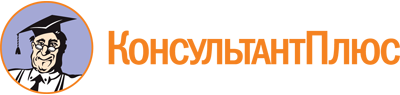 Приказ Минобрнауки России от 11.08.2014 N 969
"Об утверждении федерального государственного образовательного стандарта среднего профессионального образования по специальности 31.02.02 Акушерское дело"
(Зарегистрировано в Минюсте России 26.08.2014 N 33880)Документ предоставлен КонсультантПлюс

www.consultant.ru

Дата сохранения: 16.12.2022
 Уровень образования, необходимый для приема на обучение по ППССЗНаименование квалификации базовой подготовкиСрок получения СПО по ППССЗ базовой подготовки в очной форме обучения <1>среднее общее образованиеАкушерка/Акушер2 года 10 месяцевосновное общее образованиеАкушерка/Акушер3 года 10 месяцев <2>Уровень образования, необходимый для приема на обучение по ППССЗНаименование квалификации углубленной подготовкиСрок получения СПО по ППССЗ углубленной подготовки в очной форме обучения <1>среднее общее образованиеАкушерка/Акушер3 года 10 месяцевосновное общее образованиеАкушерка/Акушер4 года 10 месяцев <2>ИндексНаименование учебных циклов, разделов, модулей, требования к знаниям, умениям, практическому опытуВсего максимальной учебной нагрузки обучающегося (час./нед.)В том числе часов обязательных учебных занятийИндекс и наименование дисциплин, междисциплинарных курсов (МДК)Коды формируемых компетенцийОбязательная часть учебных циклов ППССЗ32402160ОГСЭ.00Общий гуманитарный и социально-экономический учебный цикл660440ОГСЭ.00В результате изучения обязательной части учебного цикла обучающийся должен:уметь:ориентироваться в общих философских проблемах бытия, познания, ценностей, свободы и смысла жизни как основах формирования культуры гражданина и будущего специалиста;знать:основные категории и понятия философии;роль философии в жизни человека и общества;основы философского учения о бытии;сущность процесса познания;основы научной, философской и религиозной картин мира;об условиях формирования личности, о свободе и ответственности за сохранение жизни, культуры, окружающей среды;о социальных и этических проблемах, связанных с развитием и использованием достижений науки, техники и технологий;48ОГСЭ.01. Основы философииОК 1 - 13ОГСЭ.00уметь:ориентироваться в современной экономической, политической и культурной ситуации в России и мире;выявлять взаимосвязь отечественных, региональных, мировых социально-экономических, политических и культурных проблем;знать:основные направления развития ключевых регионов мира на рубеже веков (XX и XXI вв.);сущность и причины локальных, региональных, межгосударственных конфликтов в конце XX - начале XXI вв.;основные процессы (интеграционные, поликультурные, миграционные и иные) политического и экономического развития ведущих государств и регионов мира;назначение ООН, НАТО, ЕС и других организаций и основные направления их деятельности;о роли науки, культуры и религии в сохранении и укреплении национальных и государственных традиций;содержание и назначение важнейших законодательных и иных нормативных правовых актов мирового и регионального значения;48ОГСЭ.02. ИсторияОК 1 - 13ОГСЭ.00уметь:общаться устно и письменно на иностранном языке на профессиональные и повседневные темы;переводить со словарем иностранные тексты профессиональной направленности;самостоятельно совершенствовать устную и письменную речь, пополнять словарный запас;знать:лексический (1200 - 1400 лексических единиц) и грамматический минимум, необходимый для чтения и перевода со словарем иностранных текстов профессиональной направленности;172ОГСЭ.03. Иностранный языкОК 1 - 13ПК 1.1 - 1.72.1, 3.6,4.1 - 4.5ОГСЭ.00уметь:использовать физкультурно-оздоровительную деятельность для укрепления здоровья, достижения жизненных и профессиональных целей;знать:о роли физической культуры в общекультурном, профессиональном и социальном развитии человека;основы здорового образа жизни.344172ОГСЭ.04. Физическая культураОК 1 - 13ЕН.00Математический и общий естественнонаучный учебный цикл12282ЕН.00В результате изучения обязательной части учебного цикла обучающийся должен:уметь:решать прикладные задачи в области профессиональной деятельности;знать:значение математики в профессиональной деятельности и при освоении ППССЗ;основные математические методы решения прикладных задач в области профессиональной деятельности;основные понятия и методы теории вероятностей и математической статистики;основы интегрального и дифференциального исчисления;ЕН.01. МатематикаОК 1 - 4, 8ПК 1.6, 2.6ЕН.00уметь:использовать технологии сбора, размещения, хранения, накопления, преобразования и передачи данных в профессионально ориентированных информационных системах;использовать в профессиональной деятельности различные виды программного обеспечения, в том числе специального;применять компьютерные и телекоммуникационные средства;знать:основные понятия автоматизированной обработки информации;общий состав и структуру персональных компьютеров и вычислительных систем;состав, функции и возможности использования информационных и телекоммуникационных технологий в профессиональной деятельности;методы и средства сбора, обработки, хранения, передачи и накопления информации;базовые системные программные продукты и пакеты прикладных программ в области профессиональной деятельности;основные методы и приемы обеспечения информационной безопасности.ЕН.02. Информационные технологии в профессиональной деятельностиОК 3 - 5, 9ПК 1.1, 1.2, 1.7, 2.1, 3.1, 3.6П.00Профессиональный учебный цикл24581638ОП.00Общепрофессиональные дисциплины1044696ОП.00В результате изучения обязательной части учебного цикла обучающийся по общепрофессиональным дисциплинам должен:уметь:правильно читать и писать на латинском языке медицинские (анатомические, клинические и фармацевтические) термины;объяснять значения терминов по знакомым терминоэлементам;переводить рецепты и оформлять их по заданному нормативному образцу;знать:элементы латинской грамматики и способы словообразования;500 лексических единиц;глоссарий по специальности;ОП.01. Основы латинского языка с медицинской терминологиейОК 1, 4 - 6, 9ПК 1.6, 2.3,3.1 - 3.6,4.1 - 4.5ОП.00уметь:применять знания о строении и функциях органов и систем организма человека при оказании акушерско-гинекологической помощи;знать:строение человеческого тела и функциональные системы человека, их регуляцию и саморегуляцию при взаимодействии с внешней средой;ОП.02. Анатомия и физиология человекаОК 1 - 4, 13ПК 1.2, 1.5,2.1 - 2.3,3.1 - 3.6,4.1 - 4.5ОП.00уметь:определять признаки типовых патологических процессов и отдельных заболеваний в организме человека;знать:общие закономерности развития патологии клеток, органов и систем в организме человека;структурно-функциональные закономерности развития и течения типовых патологических процессов и отдельных заболеваний;ОП.03. Основы патологииОК 1 - 4, 13ПК 1.1 - 1.3,2.1 - 2.3,3.1 - 3.5,4.1 - 4.5ОП.00уметь:проводить опрос и вести учет пациентов с наследственной патологией;проводить беседы по планированию семьи с учетом имеющейся наследственной патологии;проводить предварительную диагностику наследственных болезней;знать:биохимические и цитологические основы наследственности;закономерности наследования признаков, виды взаимодействия генов;методы изучения наследственности и изменчивости человека в норме и патологии;основные виды изменчивости, виды мутаций у человека, факторы мутагенеза;основные группы наследственных заболеваний, причины и механизмы возникновения;цели, задачи, методы и показания к медико-генетическому консультированию;ОП.04. Генетика человека с основами медицинской генетикиОК 1 - 4, 8 - 9, 11ПК 1.1, 2.1, 2.2, 3.1 - 3.3,4.1ОП.00уметь:давать санитарно-гигиеническую оценку факторам окружающей среды;проводить санитарно-гигиенические мероприятия по сохранению и укреплению здоровья населения, предупреждению болезней;проводить гигиеническое обучение и воспитание населения;знать:современное состояние окружающей среды и глобальные экологические проблемы;факторы окружающей среды, влияющие на здоровье человека;основные положения гигиены;гигиенические принципы организации здорового образа жизни;методы, формы и средства гигиенического воспитания населения;ОП.05. Гигиена и экология человекаОК 1 - 13ПК 1.2, 1.5, 1.7, 2.1,3.1, 3.6, 4.2ОП.00уметь:проводить забор, транспортировку и хранение материала для микробиологических исследований;проводить простейшие микробиологические исследования;дифференцировать разные группы микроорганизмов по их основным свойствам;осуществлять профилактику распространения инфекции;знать:роль микроорганизмов в жизни человека и общества;морфологию, физиологию и экологию микроорганизмов, методы их изучения;основные методы асептики и антисептики;основы эпидемиологии инфекционных болезней, пути заражения, локализацию микроорганизмов в организме человека, основы химиотерапии и химиопрофилактики инфекционных заболеваний;факторы иммунитета, его значение для человека и общества, принципы иммунопрофилактики и иммунотерапии болезней человека, применение иммунологических реакций в медицинской практике;ОП.06. Основы микробиологии и иммунологииОК 1 - 13ПК 1.5, 2.3,3.1, 3.3, 3.6, 4.2ОП.00уметь:выписывать лекарственные формы в виде рецепта с использованием справочной литературы;находить сведения о лекарственных препаратах в доступных базах данных;ориентироваться в номенклатуре лекарственных средств;применять лекарственные средства по назначению врача;давать рекомендации пациенту по применению различных лекарственных средств;знать:лекарственные формы, пути введения лекарственных средств, виды их действия и взаимодействия;основные лекарственные группы и фармакотерапевтические действия лекарств по группам;побочные эффекты, виды реакций и осложнений лекарственной терапии;правила заполнения рецептурных бланков;ОП.07. ФармакологияОК 1, 4, 9ПК 1.6,2.1 - 2.3,3.2, 3.4, 3.5,4.1 - 4.5ОП.00уметь:эффективно работать в команде;использовать вербальные и невербальные средства общения в психотерапевтических целях;урегулировать и разрешать конфликтные ситуации;оказывать психологическую помощь при стрессах;знать:психологию личности;функции и средства общения;пути разрешения стрессовых ситуаций и конфликтов;типологию межличностных отношений;ОП.08. ПсихологияОК 1 - 3, 6, 7, 11 - 13ПК 1.1 - 1.5, 1.7, 2.1 - 2.3,3.1 - 3.64.1 - 4.5ОП.00уметь:использовать необходимые нормативные правовые документы;защищать свои права в соответствии с гражданским, гражданским процессуальным и трудовым законодательством;анализировать и оценивать результаты и последствия деятельности (бездействия) с правовой точки зрения;знать:основные положения Конституции Российской Федерации;права и свободы человека и гражданина, механизмы их реализации;понятие правового регулирования в сфере профессиональной деятельности;законодательные акты и другие нормативные правовые акты, регулирующие правоотношения в процессе профессиональной деятельности;организационно-правовые формы юридических лиц;правовое положение субъектов предпринимательской деятельности;права и обязанности работников в сфере профессиональной деятельности;порядок заключения трудового договора и основания для его прекращения;правила оплаты труда;роль государственного регулирования в обеспечении занятости населения;право социальной защиты граждан;понятие дисциплинарной и материальной ответственности работника;виды административных правонарушений и административной ответственности;нормы защиты нарушенных прав и судебный порядок разрешения споров;ОП.09. Правовое обеспечение профессиональной деятельностиОК 1 - 4, 8ПК 1.7, 3.4ОП.00уметь:использовать лучший отечественный и зарубежный опыт организации акушерского дела;рассчитывать и анализировать показатели общественного здоровья населения;знать:показатели общественного здоровья населения, методику их расчета и анализа;факторы, детерминирующие здоровье;медико-социальные аспекты демографии;государственную систему охраны материнства и детства;первичную учетную медицинскую документацию, используемую в учреждениях охраны материнства и детства;работу акушерки на фельдшерско-акушерском пункте;систему социального и медицинского страхования;государственную программу развития акушерского дела в Российской Федерации;структуру учреждений здравоохранения;ОП.10. Общественное здоровье и здравоохранениеОК 1, 2, 4, 8, 10ПК 1.1, 2.1, 2.2, 3.1, 3.6ОП.00уметь:осуществлять реабилитационные мероприятия пациентам с акушерской, гинекологической и экстрагенитальной патологией;осуществлять приемы классического массажа, подбирать комплексы лечебной физкультуры, проводить основные физиотерапевтические процедуры по назначению врача;знать:виды, формы и методы реабилитации;особенности реабилитации в акушерско-гинекологической практике;показания и особенности применения лечебной физкультуры (далее - ЛФК), массажа и физиотерапии у беременных, рожениц, родильниц и гинекологических больных;основные приемы классического массажа, их физиологическое действие, показания и противопоказания;понятие о медицинском контроле в ЛФК;основные виды физиотерапевтических процедур;ОП.11. Основы реабилитологииОК 1, 6, 7, 9, 11ПК 2.2 - 2.3,3.1, 4.2ОП.00уметь:организовывать и проводить мероприятия по защите работающих и населения от негативных воздействий чрезвычайных ситуаций;предпринимать профилактические меры для снижения уровня опасностей различного вида и их последствий в профессиональной деятельности и быту;использовать средства индивидуальной и коллективной защиты от оружия массового поражения;применять первичные средства пожаротушения;ориентироваться в перечне военно-учетных специальностей и самостоятельно определять среди них родственные полученной специальности;применять профессиональные знания в ходе исполнения обязанностей военной службы на воинских должностях в соответствии с полученной специальностью;владеть способами бесконфликтного общения и саморегуляции в повседневной деятельности и экстремальных условиях военной службы;оказывать первую помощь пострадавшим;знать:принципы обеспечения устойчивости объектов экономики, прогнозирования развития событий и оценки последствий при техногенных чрезвычайных ситуациях и стихийных явлениях, в том числе в условиях противодействия терроризму как серьезной угрозе национальной безопасности России;основные виды потенциальных опасностей и их последствия в профессиональной деятельности и быту, принципы снижения вероятности их реализации;основы военной службы и обороны государства;задачи и основные мероприятия гражданской обороны; способы защиты населения от оружия массового поражения;меры пожарной безопасности и правила безопасного поведения при пожарах;организацию и порядок призыва граждан на военную службу и поступления на нее в добровольном порядке;основные виды вооружения, военной техники и специального снаряжения, состоящих на вооружении (оснащении) воинских подразделений, в которых имеются военно-учетные специальности, родственные специальностям СПО;область применения получаемых профессиональных знаний при исполнении обязанностей военной службы;порядок и правила оказания первой помощи пострадавшим.68ОП.12. Безопасность жизнедеятельностиОК 1 - 13ПК 1.1, 2.1, 3.1, 4.3ПМ.00Профессиональные модули1414942ПМ.01Медицинская и медико-социальная помощь женщине, новорожденному, семье при физиологическом течении беременности, родов, послеродового периодаВ результате изучения профессионального модуля обучающийся должен:иметь практический опыт:проведения диспансеризации и патронажа беременной и родильницы;физиопсихопрофилактической подготовки беременной к родам;проведения ухода, обследования беременных, рожениц, родильниц, новорожденных;оказания акушерского пособия при физиологических родах и проведения первичного туалета новорожденного;оказания помощи родильнице при грудном вскармливании и уходу за новорожденным;уметь:владеть манипуляционной техникой в акушерском деле;проводить физиопсихопрофилактическую подготовку беременной к родам;выполнять уход, обследование и наблюдение за здоровой беременной, роженицей, родильницей, новорожденным;выполнять акушерское пособие при физиологических родах и проводить первичный туалет новорожденного;информировать пациентов по вопросам охраны материнства и детства;проводить санитарно-просветительскую работу с беременными, роженицами и родильницами;знать:медико-социальные аспекты родовспоможения;анатомические и физиологические особенности репродуктивной сферы женщины в различные периоды жизни, включая беременность, роды и послеродовый период;физиологию беременности, диагностику;охрану репродуктивного здоровья, антенотальную охрану плода;принципы ведения и методы обследования женщины во время беременности;физиопсихопрофилактическую подготовку беременных к родам;роды, периоды родов;ведение родов и послеродового периода;принципы профилактики акушерских осложнений;показания и противопоказания к применению лекарственных препаратов при физиологическом течении беременности, родов, послеродового периода;анатомические и физиологические особенности периода новорожденности, оценку состояния новорожденного;основные принципы и преимущества грудного вскармливания;вакцинацию против туберкулеза (БЦЖ);этические и деонтологические особенности обслуживания женщин в учреждениях родовспоможения с учетом культурных и религиозных различий.МДК.01.01.Физиологическое акушерствоОК 1 - 13ПК 1.1 - 1.7ПМ.01Медицинская и медико-социальная помощь женщине, новорожденному, семье при физиологическом течении беременности, родов, послеродового периодаВ результате изучения профессионального модуля обучающийся должен:иметь практический опыт:проведения диспансеризации и патронажа беременной и родильницы;физиопсихопрофилактической подготовки беременной к родам;проведения ухода, обследования беременных, рожениц, родильниц, новорожденных;оказания акушерского пособия при физиологических родах и проведения первичного туалета новорожденного;оказания помощи родильнице при грудном вскармливании и уходу за новорожденным;уметь:владеть манипуляционной техникой в акушерском деле;проводить физиопсихопрофилактическую подготовку беременной к родам;выполнять уход, обследование и наблюдение за здоровой беременной, роженицей, родильницей, новорожденным;выполнять акушерское пособие при физиологических родах и проводить первичный туалет новорожденного;информировать пациентов по вопросам охраны материнства и детства;проводить санитарно-просветительскую работу с беременными, роженицами и родильницами;знать:медико-социальные аспекты родовспоможения;анатомические и физиологические особенности репродуктивной сферы женщины в различные периоды жизни, включая беременность, роды и послеродовый период;физиологию беременности, диагностику;охрану репродуктивного здоровья, антенотальную охрану плода;принципы ведения и методы обследования женщины во время беременности;физиопсихопрофилактическую подготовку беременных к родам;роды, периоды родов;ведение родов и послеродового периода;принципы профилактики акушерских осложнений;показания и противопоказания к применению лекарственных препаратов при физиологическом течении беременности, родов, послеродового периода;анатомические и физиологические особенности периода новорожденности, оценку состояния новорожденного;основные принципы и преимущества грудного вскармливания;вакцинацию против туберкулеза (БЦЖ);этические и деонтологические особенности обслуживания женщин в учреждениях родовспоможения с учетом культурных и религиозных различий.МДК.01.02. Физиопсихопрофилактическая подготовка беременных к родамОК 1 - 13ПК 1.1 - 1.7ПМ.01Медицинская и медико-социальная помощь женщине, новорожденному, семье при физиологическом течении беременности, родов, послеродового периодаВ результате изучения профессионального модуля обучающийся должен:иметь практический опыт:проведения диспансеризации и патронажа беременной и родильницы;физиопсихопрофилактической подготовки беременной к родам;проведения ухода, обследования беременных, рожениц, родильниц, новорожденных;оказания акушерского пособия при физиологических родах и проведения первичного туалета новорожденного;оказания помощи родильнице при грудном вскармливании и уходу за новорожденным;уметь:владеть манипуляционной техникой в акушерском деле;проводить физиопсихопрофилактическую подготовку беременной к родам;выполнять уход, обследование и наблюдение за здоровой беременной, роженицей, родильницей, новорожденным;выполнять акушерское пособие при физиологических родах и проводить первичный туалет новорожденного;информировать пациентов по вопросам охраны материнства и детства;проводить санитарно-просветительскую работу с беременными, роженицами и родильницами;знать:медико-социальные аспекты родовспоможения;анатомические и физиологические особенности репродуктивной сферы женщины в различные периоды жизни, включая беременность, роды и послеродовый период;физиологию беременности, диагностику;охрану репродуктивного здоровья, антенотальную охрану плода;принципы ведения и методы обследования женщины во время беременности;физиопсихопрофилактическую подготовку беременных к родам;роды, периоды родов;ведение родов и послеродового периода;принципы профилактики акушерских осложнений;показания и противопоказания к применению лекарственных препаратов при физиологическом течении беременности, родов, послеродового периода;анатомические и физиологические особенности периода новорожденности, оценку состояния новорожденного;основные принципы и преимущества грудного вскармливания;вакцинацию против туберкулеза (БЦЖ);этические и деонтологические особенности обслуживания женщин в учреждениях родовспоможения с учетом культурных и религиозных различий.МДК.01.03. Сестринский уход за здоровым новорожденнымОК 1 - 13ПК 1.1 - 1.7ПМ.02Медицинская помощь беременным и детям при заболеваниях, отравлениях и травмахВ результате изучения профессионального модуля обучающийся должен:иметь практический опыт:проведения ухода, лечебно-диагностических, профилактических мероприятий пациентам с экстрагенитальной патологией под руководством врача;проведения ухода, лечебно-диагностических, профилактических, реабилитационных мероприятий детям под руководством врача;уметь:осуществлять сестринский уход при экстрагенитальной патологии;собирать информацию и проводить обследование пациента;готовить пациента к диагностическим исследованиям;оказывать доврачебную помощь при неотложных состояниях;проводить лекарственную терапию по назначению врача;осуществлять уход за пациентом в периоперативном периоде;выявлять физические и психические отклонения в развитии ребенка;осуществлять уход и обучать родителей уходу за больным ребенком;оказывать доврачебную помощь детям при неотложных состояниях;проводить беседы с родителями по профилактике заболеваний у детей;знать:основные виды соматической экстрагенитальной патологии;особо опасные инфекционные заболевания;особенности ведения беременности, родов, послеродового периода при инфекционной патологии;влияние детских инфекций на течение беременности и внутриутробное развитие плода;основные хирургические заболевания;особенности ухода за пациентами в периоперативном периоде;основные неотложные состояния при соматической и хирургической патологии;методы обследования и оценки физического и психомоторного развития детей;проблемы ребенка, связанные со здоровьем, и проблемы семьи;основные заболевания детского возраста, особенности лечения и ухода;неотложные состояния в педиатрии;календарь профилактических прививок у детей;мероприятия по профилактике заболеваний у детей.МДК.02.01 Соматические заболевания, отравления и беременностьОК 1 - 13ПК 2.1 - 2.3ПМ.02Медицинская помощь беременным и детям при заболеваниях, отравлениях и травмахВ результате изучения профессионального модуля обучающийся должен:иметь практический опыт:проведения ухода, лечебно-диагностических, профилактических мероприятий пациентам с экстрагенитальной патологией под руководством врача;проведения ухода, лечебно-диагностических, профилактических, реабилитационных мероприятий детям под руководством врача;уметь:осуществлять сестринский уход при экстрагенитальной патологии;собирать информацию и проводить обследование пациента;готовить пациента к диагностическим исследованиям;оказывать доврачебную помощь при неотложных состояниях;проводить лекарственную терапию по назначению врача;осуществлять уход за пациентом в периоперативном периоде;выявлять физические и психические отклонения в развитии ребенка;осуществлять уход и обучать родителей уходу за больным ребенком;оказывать доврачебную помощь детям при неотложных состояниях;проводить беседы с родителями по профилактике заболеваний у детей;знать:основные виды соматической экстрагенитальной патологии;особо опасные инфекционные заболевания;особенности ведения беременности, родов, послеродового периода при инфекционной патологии;влияние детских инфекций на течение беременности и внутриутробное развитие плода;основные хирургические заболевания;особенности ухода за пациентами в периоперативном периоде;основные неотложные состояния при соматической и хирургической патологии;методы обследования и оценки физического и психомоторного развития детей;проблемы ребенка, связанные со здоровьем, и проблемы семьи;основные заболевания детского возраста, особенности лечения и ухода;неотложные состояния в педиатрии;календарь профилактических прививок у детей;мероприятия по профилактике заболеваний у детей.МДК.02.02. Инфекционные заболевания и беременностьОК 1 - 13ПК 2.1 - 2.3ПМ.02Медицинская помощь беременным и детям при заболеваниях, отравлениях и травмахВ результате изучения профессионального модуля обучающийся должен:иметь практический опыт:проведения ухода, лечебно-диагностических, профилактических мероприятий пациентам с экстрагенитальной патологией под руководством врача;проведения ухода, лечебно-диагностических, профилактических, реабилитационных мероприятий детям под руководством врача;уметь:осуществлять сестринский уход при экстрагенитальной патологии;собирать информацию и проводить обследование пациента;готовить пациента к диагностическим исследованиям;оказывать доврачебную помощь при неотложных состояниях;проводить лекарственную терапию по назначению врача;осуществлять уход за пациентом в периоперативном периоде;выявлять физические и психические отклонения в развитии ребенка;осуществлять уход и обучать родителей уходу за больным ребенком;оказывать доврачебную помощь детям при неотложных состояниях;проводить беседы с родителями по профилактике заболеваний у детей;знать:основные виды соматической экстрагенитальной патологии;особо опасные инфекционные заболевания;особенности ведения беременности, родов, послеродового периода при инфекционной патологии;влияние детских инфекций на течение беременности и внутриутробное развитие плода;основные хирургические заболевания;особенности ухода за пациентами в периоперативном периоде;основные неотложные состояния при соматической и хирургической патологии;методы обследования и оценки физического и психомоторного развития детей;проблемы ребенка, связанные со здоровьем, и проблемы семьи;основные заболевания детского возраста, особенности лечения и ухода;неотложные состояния в педиатрии;календарь профилактических прививок у детей;мероприятия по профилактике заболеваний у детей.МДК.02.03. Хирургические заболевания, травмы и беременностьОК 1 - 13ПК 2.1 - 2.3ПМ.02Медицинская помощь беременным и детям при заболеваниях, отравлениях и травмахВ результате изучения профессионального модуля обучающийся должен:иметь практический опыт:проведения ухода, лечебно-диагностических, профилактических мероприятий пациентам с экстрагенитальной патологией под руководством врача;проведения ухода, лечебно-диагностических, профилактических, реабилитационных мероприятий детям под руководством врача;уметь:осуществлять сестринский уход при экстрагенитальной патологии;собирать информацию и проводить обследование пациента;готовить пациента к диагностическим исследованиям;оказывать доврачебную помощь при неотложных состояниях;проводить лекарственную терапию по назначению врача;осуществлять уход за пациентом в периоперативном периоде;выявлять физические и психические отклонения в развитии ребенка;осуществлять уход и обучать родителей уходу за больным ребенком;оказывать доврачебную помощь детям при неотложных состояниях;проводить беседы с родителями по профилактике заболеваний у детей;знать:основные виды соматической экстрагенитальной патологии;особо опасные инфекционные заболевания;особенности ведения беременности, родов, послеродового периода при инфекционной патологии;влияние детских инфекций на течение беременности и внутриутробное развитие плода;основные хирургические заболевания;особенности ухода за пациентами в периоперативном периоде;основные неотложные состояния при соматической и хирургической патологии;методы обследования и оценки физического и психомоторного развития детей;проблемы ребенка, связанные со здоровьем, и проблемы семьи;основные заболевания детского возраста, особенности лечения и ухода;неотложные состояния в педиатрии;календарь профилактических прививок у детей;мероприятия по профилактике заболеваний у детей.МДК.02.04. ПедиатрияОК 1 - 13ПК 2.1 - 2.3ПМ.03Медицинская помощь женщине с гинекологическими заболеваниями в различные периоды жизниВ результате изучения профессионального модуля обучающийся должен:иметь практический опыт:ухода за пациентами с гинекологической патологией;участия в лечебно-диагностических мероприятиях и ухода в периоперативном периоде;оказания доврачебной помощи при неотложных состояниях в гинекологии;участия в консультативной помощи по вопросам контрацепции и половой гигиены;участия в проведении профилактических осмотров женщин и диспансеризации;уметь:проводить профилактический гинекологический осмотр;осуществлять диспансеризацию гинекологических больных;участвовать в лечебно-диагностических процедурах и осуществлять уход за пациентами в периоперативном периоде;оказывать доврачебную помощь при неотложных состояниях в гинекологии;проводить консультирование по вопросам контрацепции и половой гигиены;проводить санитарно-просветительскую работу по профилактике абортов, гинекологических, венерических и онкологических заболеваний и сохранению репродуктивного здоровья;знать:методы обследования гинекологических больных;виды гинекологической патологии;особенности течения, ведения беременности, родов, послеродового периода на фоне гинекологической патологии;методы лечения в гинекологии;уход за пациентом в периоперативном периоде;доврачебную помощь при неотложных состояниях в гинекологии;профилактику гинекологических заболеваний;диспансеризацию гинекологических больных и проведение профилактических осмотров;современные методы контрацепции;работу по половому воспитанию подростков и сохранению репродуктивного здоровья.МДК.03.01. ГинекологияОК 1 - 14ПК 3.1 - 3.6ПМ.03Медицинская помощь женщине с гинекологическими заболеваниями в различные периоды жизниВ результате изучения профессионального модуля обучающийся должен:иметь практический опыт:ухода за пациентами с гинекологической патологией;участия в лечебно-диагностических мероприятиях и ухода в периоперативном периоде;оказания доврачебной помощи при неотложных состояниях в гинекологии;участия в консультативной помощи по вопросам контрацепции и половой гигиены;участия в проведении профилактических осмотров женщин и диспансеризации;уметь:проводить профилактический гинекологический осмотр;осуществлять диспансеризацию гинекологических больных;участвовать в лечебно-диагностических процедурах и осуществлять уход за пациентами в периоперативном периоде;оказывать доврачебную помощь при неотложных состояниях в гинекологии;проводить консультирование по вопросам контрацепции и половой гигиены;проводить санитарно-просветительскую работу по профилактике абортов, гинекологических, венерических и онкологических заболеваний и сохранению репродуктивного здоровья;знать:методы обследования гинекологических больных;виды гинекологической патологии;особенности течения, ведения беременности, родов, послеродового периода на фоне гинекологической патологии;методы лечения в гинекологии;уход за пациентом в периоперативном периоде;доврачебную помощь при неотложных состояниях в гинекологии;профилактику гинекологических заболеваний;диспансеризацию гинекологических больных и проведение профилактических осмотров;современные методы контрацепции;работу по половому воспитанию подростков и сохранению репродуктивного здоровья.МДК.03.02. Охрана репродуктивного здоровья и планирование семьиОК 1 - 14ПК 3.1 - 3.6ПМ.04Медицинская помощь женщине, новорожденному, семье при патологическом течении беременности, родов, послеродового периодаВ результате изучения профессионального модуля обучающийся должен:иметь практический опыт:проведения обследования, ухода, наблюдения и ведения беременных, рожениц, родильниц в случае акушерской и экстрагенитальной патологии под руководством врача;оказание доврачебной помощи беременной, роженице, родильнице при акушерской и экстрагенитальной патологии;оказание лечебно-диагностической, профилактической помощи больным новорожденным под руководством врача;оказание доврачебной помощи новорожденному при неотложных состояниях;уметь:проводить обследование, уход и наблюдение за женщинами с акушерской и экстрагенитальной патологией под руководством врача;проводить акушерские пособия на фантомах при патологических родах;оказывать доврачебную помощь при акушеркой и экстрагенитальной патологии;осуществлять уход за пациентом в периоперативном периоде;осуществлять уход за недоношенным новорожденным;оказывать медицинские услуги в неонатологии;оказывать доврачебную помощь новорожденному при неотложных состояниях;знать:виды акушерской патологии;особенности течения и ведения беременности, родов, послеродового периода на фоне акушерской и экстрагенитальной патологии;консервативные методы лечения акушерской и экстрагенитальной патологии;основные виды акушерских операций;уход за пациентом в периоперативном периоде;доврачебную помощь при неотложных состояниях в акушерстве;признаки недоношенности ребенка;заболевания периода новорожденности, их проявления у новорожденных при различной степени зрелости;этапы выхаживания и принципы терапии недоношенных детей;особенности вакцинации БЦЖ недоношенных детей;неотложные состояния у новорожденных;доврачебная помощь при неотложных состояниях у новорожденных.МДК.04.01. Патологическое акушерствоОК 1 - 13ПК 4.1 - 4.5ПМ.04Медицинская помощь женщине, новорожденному, семье при патологическом течении беременности, родов, послеродового периодаВ результате изучения профессионального модуля обучающийся должен:иметь практический опыт:проведения обследования, ухода, наблюдения и ведения беременных, рожениц, родильниц в случае акушерской и экстрагенитальной патологии под руководством врача;оказание доврачебной помощи беременной, роженице, родильнице при акушерской и экстрагенитальной патологии;оказание лечебно-диагностической, профилактической помощи больным новорожденным под руководством врача;оказание доврачебной помощи новорожденному при неотложных состояниях;уметь:проводить обследование, уход и наблюдение за женщинами с акушерской и экстрагенитальной патологией под руководством врача;проводить акушерские пособия на фантомах при патологических родах;оказывать доврачебную помощь при акушеркой и экстрагенитальной патологии;осуществлять уход за пациентом в периоперативном периоде;осуществлять уход за недоношенным новорожденным;оказывать медицинские услуги в неонатологии;оказывать доврачебную помощь новорожденному при неотложных состояниях;знать:виды акушерской патологии;особенности течения и ведения беременности, родов, послеродового периода на фоне акушерской и экстрагенитальной патологии;консервативные методы лечения акушерской и экстрагенитальной патологии;основные виды акушерских операций;уход за пациентом в периоперативном периоде;доврачебную помощь при неотложных состояниях в акушерстве;признаки недоношенности ребенка;заболевания периода новорожденности, их проявления у новорожденных при различной степени зрелости;этапы выхаживания и принципы терапии недоношенных детей;особенности вакцинации БЦЖ недоношенных детей;неотложные состояния у новорожденных;доврачебная помощь при неотложных состояниях у новорожденных.МДК.04.02. Сестринский уход за больным новорожденнымОК 1 - 13ПК 4.1 - 4.5ПМ.05Выполнение работ по одной или нескольким профессиям рабочих, должностям служащихВариативная часть учебных циклов ППССЗ(определяется образовательной организацией самостоятельно)1404936Всего часов обучения по учебным циклам ППССЗ46443096УП.00Учебная практика23 нед.828ОК 1 - 14ПК 1.1 - 4.5ПП.00Производственная практика (по профилю специальности)23 нед.828ОК 1 - 14ПК 1.1 - 4.5ПДП.00Производственная практика (преддипломная практика)4 нед.ПА.00Промежуточная аттестация5 нед.ГИА.00Государственная итоговая аттестация6 нед.ГИА.01Подготовка выпускной квалификационной работы4 нед.ГИА.02Защита выпускной квалификационной работы2 нед.Обучение по учебным циклам86 нед.Учебная практика23 нед.Производственная практика (по профилю специальности)23 нед.Производственная практика (преддипломная)4 нед.Промежуточная аттестация5 нед.Государственная итоговая аттестация6 нед.Каникулы23 нед.Итого147 нед.ИндексНаименование учебных циклов, разделов, модулей, требования к знаниям, умениям, практическому опытуВсего максимальной учебной нагрузки обучающегося (час./нед.)В том числе часов обязательных учебных занятийИндекс и наименование дисциплин, междисциплинарных курсов (МДК)Коды формируемых компетенцийОбязательная часть учебных циклов ППССЗ45903060ОГСЭ.00Общий гуманитарный и социально-экономический учебный цикл942628ОГСЭ.00В результате изучения обязательной части учебного цикла обучающийся должен:уметь:ориентироваться в общих философских проблемах бытия, познания, ценностей, свободы и смысла жизни как основах формирования культуры гражданина и будущего специалиста;знать:основные категории и понятия философии;роль философии в жизни человека и общества;основы философского учения о бытии;сущность процесса познания;основы научной, философской и религиозной картин мира;об условиях формирования личности, о свободе и ответственности за сохранение жизни, культуры, окружающей среды;о социальных и этических проблемах, связанных с развитием и использованием достижений науки, техники и технологий;48ОГСЭ.01. Основы философииОК 1 - 13ОГСЭ.00уметь:ориентироваться в современной экономической, политической и культурной ситуации в России и мире;выявлять взаимосвязь отечественных, региональных, мировых социально-экономических, политических и культурных проблем;знать:основные направления развития ключевых регионов мира на рубеже веков (XX и XXI вв.);сущность и причины локальных, региональных, межгосударственных конфликтов в конце XX - начале XXI вв.;основные процессы (интеграционные, поликультурные, миграционные и иные) политического и экономического развития ведущих государств и регионов мира;назначение ООН, НАТО, ЕС и других организаций и основные направления их деятельности;о роли науки, культуры и религии в сохранении и укреплении национальных и государственных традиций;содержание и назначение важнейших законодательных и иных нормативных правовых актов мирового и регионального значения;48ОГСЭ.02. ИсторияОК 1 - 13ОГСЭ.00уметь:общаться устно и письменно на иностранном языке на профессиональные и повседневные темы;переводить со словарем иностранные тексты профессиональной направленности;самостоятельно совершенствовать устную и письменную речь, пополнять словарный запас;знать:лексический (1200 - 1400 лексических единиц) и грамматический минимум, необходимый для чтения и перевода со словарем иностранных текстов профессиональной направленности;242ОГСЭ.03. Иностранный языкОК 1 - 13ПК 1.1 - 1.7,2.1, 3.6,4.1 - 4.5ОГСЭ.00уметь:использовать физкультурно-оздоровительную деятельность для укрепления здоровья, достижения жизненных и профессиональных целей;знать:о роли физической культуры в общекультурном, профессиональном и социальном развитии человека;основы здорового образа жизни;484242ОГСЭ.04. Физическая культураОК 1 - 13ОГСЭ.00уметь:применять техники и приемы эффективного общения в профессиональной деятельности;использовать приемы саморегуляции поведения в процессе межличностного общения;знать:взаимосвязь общения и деятельности;цели, функции, виды и уровни общения;роли и ролевые ожидания в общении;виды социальных взаимодействий;механизмы взаимопонимания в общении;техники и приемы общения, правила слушания, ведения беседы, убеждения;этические принципы общения;источники, причины, виды и способы разрешения конфликтов;знать:основы делового общения;типы связей и отношений индивида и различных социальных групп;типологию межличностных отношений;факторы стресса и пути разрешения стрессовых ситуаций и конфликтов.ОГСЭ.05. Психология общенияОК 1 - 3, 6 - 7, 11 - 13ПК 1.1 - 1.5, 1.7, 2.1 - 2.4,3.1 - 3.7,4.1 - 4.7,5.1 - 5.4ЕН.00Математический и общий естественнонаучный учебный цикл228152ЕН.00В результате изучения обязательной части учебного цикла обучающийся должен:уметь:решать прикладные задачи в области профессиональной деятельности;знать:значение математики в профессиональной деятельности и при освоении ППССЗ;основные математические методы решения прикладных задач в области профессиональной деятельности;основные понятия и методы теории вероятностей и математической статистики;основы интегрального и дифференциального исчисления;ЕН.01. МатематикаОК 1 - 4, 8ПК 1.6, 2.6ЕН.00уметь:использовать технологии сбора, размещения, хранения, накопления, преобразования и передачи данных в профессионально ориентированных информационных системах;использовать в профессиональной деятельности различные виды программного обеспечения, в том числе специального;применять компьютерные и телекоммуникационные средства;знать:основные понятия автоматизированной обработки информации;общий состав и структуру персональных компьютеров и вычислительных систем;состав, функции и возможности использования информационных и телекоммуникационных технологий в профессиональной деятельности;методы и средства сбора, обработки, хранения, передачи и накопления информации;базовые системные программные продукты и пакеты прикладных программ в области профессиональной деятельности;основные методы и приемы обеспечения информационной безопасности;ЕН.02. Информационные технологии в профессиональной деятельностиОК 3 - 5, 9ПК 1.1, 1.2, 1.7, 2.1, 3.1, 3.6,4.7, 5.3, 5.4,6.1 - 6.7ЕН.00уметь:использовать знания о биогенности химических элементов в практике;решать задачи с медицинским содержанием;знать:роль биогенных химических элементов в организме человека;роль воды в организме человека;растворы в медицине;различия в понятиях дезинфицирующие, антисептические и химиотерапевтические средства;буферные системы крови, ацидоз, алкалоз, щелочные, буферные системы крови;галогены, применяемые в медицине;механизмы действия солей тяжелых металлов на организм;ЕН.03. Медицинская химияОК 1 - 4, 11ПК 1.1, 1.5, 1.7, 2.4ЕН.00уметь:применять методы медицинской физики в профилактике, диагностике и лечении заболеваний;знать:физические основы профилактики, диагностики и лечения различных заболеваний;особенности ламинарного и турбулентного течения крови, клинические проявления;физические методы электрокардиографии;влияние электромагнитного поля на физические процессы в биологических тканях;применение волоконной оптики в диагностике;виды излучения и их применение в медицине;применение голографии, лазера, рентгеновского излучения, радионуклидов в медицине;биологическое действие ионизирующих излучений на организм;основные группы медицинских электронных приборов и аппаратов.ЕН.04. Медицинская физикаОК 1 - 3, 11ПК 1.1, 1.2, 1.7, 2.2, 3.3, 5.2П.00Профессиональный учебный цикл34202280ОП.00Общепрофессиональные дисциплины1056704ОП.00В результате изучения обязательной части учебного цикла обучающийся по общепрофессиональным дисциплинам должен:уметь:правильно читать и писать на латинском языке медицинские (анатомические, клинические и фармацевтические) термины;объяснять значения терминов по знакомым терминоэлементам;переводить рецепты и оформлять их по заданному нормативному образцу;знать:элементы латинской грамматики и способы словообразования;500 лексических единиц;глоссарий по специальности;ОП.01. Основы латинского языка с медицинской терминологиейОК 1, 4 - 6, 9ПК 1.6, 2.3,3.1 - 3.6,4.1 - 4.5,5.1 - 5.4ОП.00уметь:применять знания о строении и функциях органов и систем человека при оказании сестринской и акушерско-гинекологической помощи;знать:строение человеческого тела и функциональные системы организма, их регуляцию и саморегуляцию при взаимодействии с внешней средой;ОП.02. Анатомия и физиология человекаОК 1 - 4, 13ПК 1.2, 1.5,2.1 - 2.3,3.1 - 3.6,4.1 - 4.5,5.1 - 5.4ОП.00уметь:определять признаки типовых патологических процессов и отдельных заболеваний в организме человека;знать:общие закономерности развития патологии клеток, органов и систем в организме человека;структурно-функциональные закономерности развития и течения типовых патологических процессов и отдельных заболеваний;ОП.03. Основы патологииОК 1 - 4, 13ПК 1.1 - 1.3,2.1 - 2.3,3.1 - 3.6,4.1 - 4.5,5.1 - 5.4ОП.00уметь:проводить опрос и вести учет пациентов с наследственной патологией;проводить беседы по планированию семьи с учетом имеющейся наследственной патологии;проводить предварительную диагностику наследственных болезней;знать:биохимические и цитологические основы наследственности;закономерности наследования признаков, виды взаимодействия генов;методы изучения наследственности и изменчивости человека в норме и патологии;основные виды изменчивости, виды мутаций у человека, факторы мутагенеза;основные группы наследственных заболеваний, причины и механизмы возникновения;цели, задачи, методы и показания к медико-генетическому консультированию;ОП.04. Генетика человека с основами медицинской генетикиОК 1 - 4, 8, 9, 11ПК 1.1, 2.1, 2.2, 3.1 - 3.3, 4.1,5.1 - 5.4ОП.00уметь:давать санитарно-гигиеническую оценку факторам окружающей среды;проводить санитарно-гигиенические мероприятия по сохранению и укреплению здоровья населения, предупреждению болезней;проводить гигиеническое обучение и воспитание населения;знать:современное состояние окружающей среды и глобальные экологические проблемы;факторы окружающей среды, влияющие на здоровье человека;основные положения гигиены;гигиенические принципы организации здорового образа жизни;методы, формы и средства гигиенического воспитания населения;ОП.05. Гигиена и экология человекаОК 1 - 13ПК 1.2, 1.5, 1.7, 2.1, 3.1, 3.6, 4.2,5.1 - 5.4ОП.00уметь:проводить забор, транспортировку и хранение материала для микробиологических исследований;проводить простейшие микробиологические исследования;дифференцировать разные группы микроорганизмов по их основным свойствам;осуществлять профилактику распространения инфекции;знать:роль микроорганизмов в жизни человека и общества;морфологию, физиологию и экологию микроорганизмов, методы их изучения;основные методы асептики и антисептики;основы эпидемиологии инфекционных болезней, пути заражения, локализацию микроорганизмов в организме человека, основы химиотерапии и химиопрофилактики инфекционных заболеваний;факторы иммунитета, его значение для человека и общества, принципы иммунопрофилактики и иммунотерапии болезней человека, применение иммунологических реакций в медицинской практике;ОП.06. Основы микробиологии и иммунологииОК 1 - 13ПК 1.5, 2.3,3.1, 3.3, 3.6,4.2, 5.1 - 5.4ОП.00уметь:выписывать лекарственные формы в виде рецепта с использованием справочной литературы;находить сведения о лекарственных препаратах в доступных базах данных;ориентироваться в номенклатуре лекарственных средств;применять лекарственные средства по назначению врача;давать рекомендации пациенту по применению различных лекарственных средств;знать:лекарственные формы, пути введения лекарственных средств, виды их действия и взаимодействия;основные лекарственные группы и фармакотерапевтические действия лекарств по группам;побочные эффекты, виды реакций и осложнений лекарственной терапии;правила заполнения рецептурных бланков;ОП.07. ФармакологияОК 1, 4, 9ПК 1.6, 1.7,2.1 - 2.3,3.2, 3.4, 3.5,4.1 - 4.7,5.1 - 5.4ОП.00уметь:эффективно работать в команде;использовать вербальные и невербальные средства общения в психотерапевтических целях;урегулировать и разрешать конфликтные ситуации;оказывать психологическую помощь при стрессах;знать:психологию личности;функции и средства общения;пути разрешения стрессовых ситуаций и конфликтов;типологию межличностных отношений;ОП.08. ПсихологияОК 1 - 3, 6 - 7, 11 - 13ПК 1.1 - 1.5, 1.7, 2.1 - 2.3,3.1 - 3.7,4.1 - 4.7,5.1 - 5.4,6.3, 6.7ОП.00уметь:использовать необходимые нормативные правовые акты;защищать свои права в соответствии с гражданским, гражданским процессуальным и трудовым законодательством;анализировать и оценивать результаты и последствия деятельности (бездействия) с правовой точки зрения;знать:основные положения Конституции Российской Федерации;права и свободы человека и гражданина, механизмы их реализации;понятие правового регулирования в сфере профессиональной деятельности;законодательные акты и другие нормативные правовые акты, регулирующие правоотношения в процессе профессиональной деятельности;организационно-правовые формы юридических лиц;правовое положение субъектов предпринимательской деятельности;права и обязанности работников в сфере профессиональной деятельности;порядок заключения трудового договора и основания его прекращения;правила оплаты труда;роль государственного регулирования в обеспечении занятости населения;право социальной защиты граждан;понятие дисциплинарной и материальной ответственности работника;виды административных правонарушений и административной ответственности;нормы защиты нарушенных прав и судебный порядок разрешения споров;ОП.09. Правовое обеспечение профессиональной деятельностиОК 1 - 4, 8ПК 1.7, 3.4ОП.00уметь:использовать лучший отечественный и зарубежный опыт организации акушерского дела;рассчитывать и анализировать показатели общественного здоровья населения;знать:показатели общественного здоровья населения, методику их расчета и анализа;факторы, детерминирующие здоровье;медико-социальные аспекты демографии;государственную систему охраны материнства и детства;первичную учетную медицинскую документацию, используемую в учреждениях охраны материнства и детства;работу акушерки на фельдшерско-акушерском пункте;систему социального и медицинского страхования;программу развития акушерского дела в Российской Федерации;структуру учреждений здравоохранения;ОП.10. Общественное здоровье и здравоохранениеОК 1, 2, 4, 8, 10ПК 1.1, 2.1, 2.2, 3.1 - 3.6,5.1 - 5.4ОП.00уметь:осуществлять реабилитационные мероприятия пациентам с акушерской, гинекологической и экстрагенитальной патологией;осуществлять приемы классического массажа, подбирать комплексы ЛФК, проводить основные физиотерапевтические процедуры по назначению врача;знать:виды, формы и методы реабилитации;особенности реабилитации в акушерско-гинекологической практике;показания и особенности применения лечебной физкультуры, массажа и физиотерапии у беременных, рожениц, родильниц и гинекологических больных;основные приемы классического массажа, их физиологическое действие, показания и противопоказания;понятие о медицинском контроле в ЛФК;основные виды физиотерапевтических процедур;ОП.11. Основы реабилитологииОК 1, 6, 7, 9, 10, 11ПК 2.2, 2.3, 3.1, 5.2ОП.00уметь:организовывать и проводить мероприятия по защите работающих и населения от негативных воздействий чрезвычайных ситуаций;предпринимать профилактические меры для снижения уровня опасностей различного вида и их последствий в профессиональной деятельности и быту;использовать средства индивидуальной и коллективной защиты от оружия массового поражения;применять первичные средства пожаротушения;ориентироваться в перечне военно-учетных специальностей и самостоятельно определять среди них родственные полученной специальности;применять профессиональные знания в ходе исполнения обязанностей военной службы на воинских должностях в соответствии с полученной специальностью;владеть способами бесконфликтного общения и саморегуляции в повседневной деятельности и экстремальных условиях военной службы;оказывать первую помощь пострадавшим;знать:принципы обеспечения устойчивости объектов экономики, прогнозирования развития событий и оценки последствий при техногенных чрезвычайных ситуациях и стихийных явлениях, в том числе в условиях противодействия терроризму как серьезной угрозе национальной безопасности России;основные виды потенциальных опасностей и их последствия в профессиональной деятельности и быту, принципы снижения вероятности их реализации;основы военной службы и обороны государства;задачи и основные мероприятия гражданской обороны;способы защиты населения от оружия массового поражения;меры пожарной безопасности и правила безопасного поведения при пожарах;организацию и порядок призыва граждан на военную службу и поступления на нее в добровольном порядке;основные виды вооружения, военной техники и специального снаряжения, состоящих на вооружении (оснащении) воинских подразделений, в которых имеются военно-учетные специальности, родственные специальностям СПО;область применения получаемых профессиональных знаний при исполнении обязанностей военной службы;порядок и правила оказания первой помощи пострадавшим.68ОП.12. Безопасность жизнедеятельностиОК 2, 3, 6, 7, 13ПК 1.1, 2.1, 3.1, 4.3,5.1 - 5.4, 6.7ПМ.00Профессиональные модули23641576ПМ.01Медицинская и медико-социальная помощь женщине, новорожденному и семье при физиологическом течении беременности, родов, послеродового периодаВ результате изучения профессионального модуля обучающийся должен:иметь практический опыт:проведения диспансеризации и патронажа беременной и родильницы;физиопсихопрофилактической подготовки беременной к родам;ведения и приема физиологических родов;ухода и наблюдения за родильницей и новорожденным;оказания помощи родильнице при грудном вскармливанию и уходу за новорожденным;уметь:владеть манипуляционной техникой в акушерском деле;организовывать и проводить занятия для беременных и семьи по физиопсихопрофилактической подготовке беременных к родам;выполнять уход, обследование и наблюдение за здоровой беременной, роженицей, родильницей, новорожденным;выполнять акушерское пособие при физиологических родах и проводить первичный туалет новорожденного;консультировать беременную по вопросам охраны материнства и детства, медицинского страхования;выявлять факторы риска возникновения акушерских осложнений;проводить работу по профилактике акушерских осложнений;проводить санитарно-просветительскую работу с беременными, роженицами, родильницами;знать:медико-социальные аспекты родовспоможения;анатомические и физиологические особенности репродуктивной сферы женщины в различные периоды жизни, включая беременность, роды, послеродовой период;физиологию беременности, диагностику;охрану репродуктивного здоровья, антенатальную охрану плода;особенности работы дневного стационара;принципы ведения и методы обследования женщин во время беременности;физиопсихопрофилактическую подготовку беременных к родам;медицинские технологии, применяемые в акушерстве, в том числе инновационные методы обследования, ведения беременности, родов и послеродового периода;роды, периоды родов;ведение родов и послеродового периода;принципы профилактики акушерских осложнений;показания и противопоказания к применению лекарственных средств при физиологическом течении беременности, родов, послеродового периода;анатомические и физиологические особенности периода новорожденного, оценку состояния новорожденного;принципы, преимущества грудного вскармливания;вакцинацию против туберкулеза (БЦЖ);этические и деонтологические особенности обслуживания женщин в учреждениях родовспоможения с учетом культурных и религиозных различий.МДК.01.01. Физиологическое акушерствоОК 1 - 13ПК 1.1 - 1.7ПМ.01Медицинская и медико-социальная помощь женщине, новорожденному и семье при физиологическом течении беременности, родов, послеродового периодаВ результате изучения профессионального модуля обучающийся должен:иметь практический опыт:проведения диспансеризации и патронажа беременной и родильницы;физиопсихопрофилактической подготовки беременной к родам;ведения и приема физиологических родов;ухода и наблюдения за родильницей и новорожденным;оказания помощи родильнице при грудном вскармливанию и уходу за новорожденным;уметь:владеть манипуляционной техникой в акушерском деле;организовывать и проводить занятия для беременных и семьи по физиопсихопрофилактической подготовке беременных к родам;выполнять уход, обследование и наблюдение за здоровой беременной, роженицей, родильницей, новорожденным;выполнять акушерское пособие при физиологических родах и проводить первичный туалет новорожденного;консультировать беременную по вопросам охраны материнства и детства, медицинского страхования;выявлять факторы риска возникновения акушерских осложнений;проводить работу по профилактике акушерских осложнений;проводить санитарно-просветительскую работу с беременными, роженицами, родильницами;знать:медико-социальные аспекты родовспоможения;анатомические и физиологические особенности репродуктивной сферы женщины в различные периоды жизни, включая беременность, роды, послеродовой период;физиологию беременности, диагностику;охрану репродуктивного здоровья, антенатальную охрану плода;особенности работы дневного стационара;принципы ведения и методы обследования женщин во время беременности;физиопсихопрофилактическую подготовку беременных к родам;медицинские технологии, применяемые в акушерстве, в том числе инновационные методы обследования, ведения беременности, родов и послеродового периода;роды, периоды родов;ведение родов и послеродового периода;принципы профилактики акушерских осложнений;показания и противопоказания к применению лекарственных средств при физиологическом течении беременности, родов, послеродового периода;анатомические и физиологические особенности периода новорожденного, оценку состояния новорожденного;принципы, преимущества грудного вскармливания;вакцинацию против туберкулеза (БЦЖ);этические и деонтологические особенности обслуживания женщин в учреждениях родовспоможения с учетом культурных и религиозных различий.МДК.01.02. Физиопсихопрофилактическая подготовка беременных к родамОК 1 - 13ПК 1.1 - 1.7ПМ.01Медицинская и медико-социальная помощь женщине, новорожденному и семье при физиологическом течении беременности, родов, послеродового периодаВ результате изучения профессионального модуля обучающийся должен:иметь практический опыт:проведения диспансеризации и патронажа беременной и родильницы;физиопсихопрофилактической подготовки беременной к родам;ведения и приема физиологических родов;ухода и наблюдения за родильницей и новорожденным;оказания помощи родильнице при грудном вскармливанию и уходу за новорожденным;уметь:владеть манипуляционной техникой в акушерском деле;организовывать и проводить занятия для беременных и семьи по физиопсихопрофилактической подготовке беременных к родам;выполнять уход, обследование и наблюдение за здоровой беременной, роженицей, родильницей, новорожденным;выполнять акушерское пособие при физиологических родах и проводить первичный туалет новорожденного;консультировать беременную по вопросам охраны материнства и детства, медицинского страхования;выявлять факторы риска возникновения акушерских осложнений;проводить работу по профилактике акушерских осложнений;проводить санитарно-просветительскую работу с беременными, роженицами, родильницами;знать:медико-социальные аспекты родовспоможения;анатомические и физиологические особенности репродуктивной сферы женщины в различные периоды жизни, включая беременность, роды, послеродовой период;физиологию беременности, диагностику;охрану репродуктивного здоровья, антенатальную охрану плода;особенности работы дневного стационара;принципы ведения и методы обследования женщин во время беременности;физиопсихопрофилактическую подготовку беременных к родам;медицинские технологии, применяемые в акушерстве, в том числе инновационные методы обследования, ведения беременности, родов и послеродового периода;роды, периоды родов;ведение родов и послеродового периода;принципы профилактики акушерских осложнений;показания и противопоказания к применению лекарственных средств при физиологическом течении беременности, родов, послеродового периода;анатомические и физиологические особенности периода новорожденного, оценку состояния новорожденного;принципы, преимущества грудного вскармливания;вакцинацию против туберкулеза (БЦЖ);этические и деонтологические особенности обслуживания женщин в учреждениях родовспоможения с учетом культурных и религиозных различий.МДК.01.03. Сестринский уход за здоровым новорожденнымОК 1 - 13ПК 1.1 - 1.7ПМ.02Медицинская помощь беременным и детям при заболеваниях, отравлениях и травмахВ результате изучения профессионального модуля обучающийся должен:иметь практический опыт:проведения ухода, лечебно-диагностических, профилактических мероприятий пациентам при экстрагенитальной патологии под руководством врача;проведения ухода, лечебно-диагностических, профилактических, реабилитационных мероприятий детям под руководством врача;уметь:осуществлять сестринский уход при экстрагенитальной патологии;собирать информацию и проводить обследование пациентов с соматической и хирургической патологией;готовить пациента к диагностическим исследованиям;оказывать доврачебную помощь при неотложных состояниях;проводить лекарственную терапию по назначению врача;осуществлять уход в периоперативном периоде;выявлять физические и психические отклонения в развитии ребенка;осуществлять уход и обучать родителей уходу за больным ребенком;оказывать доврачебную помощь детям при неотложных состояниях;организовывать и контролировать работу по профилактике заболеваний у детей;знать:основные виды соматической экстрагенитальной патологии;особо опасные инфекционные заболевания;особенности ведения беременности, родов, послеродового периода при инфекционной патологии;влияние детских инфекций на течение беременности и внутриутробное развитие плода;основные хирургические заболевания;особенности ухода за пациентом в периоперативном периоде;основные неотложные состояния при соматической и хирургической патологии;методы обследования и оценки физического и психомоторного развития детей;проблемы ребенка, связанные со здоровьем, и проблемы семьи;основные заболевания детского возраста, особенности лечения и ухода;мероприятия по профилактике заболеваний у детей;неотложные состояния в педиатрии;календарь профилактических прививок у детей;особенности работы акушерки на фельдшерско-акушерском пункте по наблюдению за детьми первого года жизни.МДК.02.01. Соматические заболевания, отравления и беременностьОК 1 - 13ПК 2.1 - 2.4ПМ.02Медицинская помощь беременным и детям при заболеваниях, отравлениях и травмахВ результате изучения профессионального модуля обучающийся должен:иметь практический опыт:проведения ухода, лечебно-диагностических, профилактических мероприятий пациентам при экстрагенитальной патологии под руководством врача;проведения ухода, лечебно-диагностических, профилактических, реабилитационных мероприятий детям под руководством врача;уметь:осуществлять сестринский уход при экстрагенитальной патологии;собирать информацию и проводить обследование пациентов с соматической и хирургической патологией;готовить пациента к диагностическим исследованиям;оказывать доврачебную помощь при неотложных состояниях;проводить лекарственную терапию по назначению врача;осуществлять уход в периоперативном периоде;выявлять физические и психические отклонения в развитии ребенка;осуществлять уход и обучать родителей уходу за больным ребенком;оказывать доврачебную помощь детям при неотложных состояниях;организовывать и контролировать работу по профилактике заболеваний у детей;знать:основные виды соматической экстрагенитальной патологии;особо опасные инфекционные заболевания;особенности ведения беременности, родов, послеродового периода при инфекционной патологии;влияние детских инфекций на течение беременности и внутриутробное развитие плода;основные хирургические заболевания;особенности ухода за пациентом в периоперативном периоде;основные неотложные состояния при соматической и хирургической патологии;методы обследования и оценки физического и психомоторного развития детей;проблемы ребенка, связанные со здоровьем, и проблемы семьи;основные заболевания детского возраста, особенности лечения и ухода;мероприятия по профилактике заболеваний у детей;неотложные состояния в педиатрии;календарь профилактических прививок у детей;особенности работы акушерки на фельдшерско-акушерском пункте по наблюдению за детьми первого года жизни.МДК.02.02. Инфекционные заболевания и беременностьОК 1 - 13ПК 2.1 - 2.4ПМ.02Медицинская помощь беременным и детям при заболеваниях, отравлениях и травмахВ результате изучения профессионального модуля обучающийся должен:иметь практический опыт:проведения ухода, лечебно-диагностических, профилактических мероприятий пациентам при экстрагенитальной патологии под руководством врача;проведения ухода, лечебно-диагностических, профилактических, реабилитационных мероприятий детям под руководством врача;уметь:осуществлять сестринский уход при экстрагенитальной патологии;собирать информацию и проводить обследование пациентов с соматической и хирургической патологией;готовить пациента к диагностическим исследованиям;оказывать доврачебную помощь при неотложных состояниях;проводить лекарственную терапию по назначению врача;осуществлять уход в периоперативном периоде;выявлять физические и психические отклонения в развитии ребенка;осуществлять уход и обучать родителей уходу за больным ребенком;оказывать доврачебную помощь детям при неотложных состояниях;организовывать и контролировать работу по профилактике заболеваний у детей;знать:основные виды соматической экстрагенитальной патологии;особо опасные инфекционные заболевания;особенности ведения беременности, родов, послеродового периода при инфекционной патологии;влияние детских инфекций на течение беременности и внутриутробное развитие плода;основные хирургические заболевания;особенности ухода за пациентом в периоперативном периоде;основные неотложные состояния при соматической и хирургической патологии;методы обследования и оценки физического и психомоторного развития детей;проблемы ребенка, связанные со здоровьем, и проблемы семьи;основные заболевания детского возраста, особенности лечения и ухода;мероприятия по профилактике заболеваний у детей;неотложные состояния в педиатрии;календарь профилактических прививок у детей;особенности работы акушерки на фельдшерско-акушерском пункте по наблюдению за детьми первого года жизни.МДК.02.03. Хирургические заболевания, травмы и беременностьОК 1 - 13ПК 2.1 - 2.4ПМ.02Медицинская помощь беременным и детям при заболеваниях, отравлениях и травмахВ результате изучения профессионального модуля обучающийся должен:иметь практический опыт:проведения ухода, лечебно-диагностических, профилактических мероприятий пациентам при экстрагенитальной патологии под руководством врача;проведения ухода, лечебно-диагностических, профилактических, реабилитационных мероприятий детям под руководством врача;уметь:осуществлять сестринский уход при экстрагенитальной патологии;собирать информацию и проводить обследование пациентов с соматической и хирургической патологией;готовить пациента к диагностическим исследованиям;оказывать доврачебную помощь при неотложных состояниях;проводить лекарственную терапию по назначению врача;осуществлять уход в периоперативном периоде;выявлять физические и психические отклонения в развитии ребенка;осуществлять уход и обучать родителей уходу за больным ребенком;оказывать доврачебную помощь детям при неотложных состояниях;организовывать и контролировать работу по профилактике заболеваний у детей;знать:основные виды соматической экстрагенитальной патологии;особо опасные инфекционные заболевания;особенности ведения беременности, родов, послеродового периода при инфекционной патологии;влияние детских инфекций на течение беременности и внутриутробное развитие плода;основные хирургические заболевания;особенности ухода за пациентом в периоперативном периоде;основные неотложные состояния при соматической и хирургической патологии;методы обследования и оценки физического и психомоторного развития детей;проблемы ребенка, связанные со здоровьем, и проблемы семьи;основные заболевания детского возраста, особенности лечения и ухода;мероприятия по профилактике заболеваний у детей;неотложные состояния в педиатрии;календарь профилактических прививок у детей;особенности работы акушерки на фельдшерско-акушерском пункте по наблюдению за детьми первого года жизни.МДК.02.04. ПедиатрияОК 1 - 13ПК 2.1 - 2.4ПМ.03Медицинская помощь женщине с гинекологическими заболеваниями в различные периоды жизниВ результате изучения профессионального модуля обучающийся должен:иметь практический опыт:консультативно-диагностической, лечебной и профилактической помощи гинекологическим больным в различные периоды жизни;оказания доврачебной помощи при неотложных состояниях в гинекологии;ухода за пациентом в периоперативном периоде;проведения профилактических осмотров женщин и диспансеризации;уметь:организовывать профилактические осмотры и диспансеризацию гинекологических больных;проводить санитарно-просветительскую работу по профилактике абортов, гинекологических, венерических и онкологических заболеваний и сохранению репродуктивного здоровья;осуществлять уход за больными с гинекологической патологией;организовывать и проводить консультирование по вопросам контрацепции и половой гигиены;принимать участие в лечебно-диагностических процедурах;организовывать и осуществлять уход за пациентом в периоперативном периоде;оказывать доврачебную помощь при неотложных состояниях в гинекологии;оказывать гинекологическую помощь детям и подросткам под руководством врача;знать:методы обследования гинекологических больных;виды гинекологической патологии;особенности течения, ведения беременности, родов, послеродового периода на фоне гинекологической патологии;консервативные и оперативные методы лечения в гинекологии;уход за пациентом в периоперативном периоде;неотложные состояния в гинекологии;доврачебную помощь при неотложных состояниях в гинекологии;профилактику гинекологических заболеваний;диспансеризацию гинекологических больных и проведение профилактических осмотров;современные методы контрацепции;работу по половому воспитанию подростков и сохранению репродуктивного здоровья.МДК.03.01. ГинекологияОК 1 - 13ПК 3.1 - 3.7ПМ.03Медицинская помощь женщине с гинекологическими заболеваниями в различные периоды жизниВ результате изучения профессионального модуля обучающийся должен:иметь практический опыт:консультативно-диагностической, лечебной и профилактической помощи гинекологическим больным в различные периоды жизни;оказания доврачебной помощи при неотложных состояниях в гинекологии;ухода за пациентом в периоперативном периоде;проведения профилактических осмотров женщин и диспансеризации;уметь:организовывать профилактические осмотры и диспансеризацию гинекологических больных;проводить санитарно-просветительскую работу по профилактике абортов, гинекологических, венерических и онкологических заболеваний и сохранению репродуктивного здоровья;осуществлять уход за больными с гинекологической патологией;организовывать и проводить консультирование по вопросам контрацепции и половой гигиены;принимать участие в лечебно-диагностических процедурах;организовывать и осуществлять уход за пациентом в периоперативном периоде;оказывать доврачебную помощь при неотложных состояниях в гинекологии;оказывать гинекологическую помощь детям и подросткам под руководством врача;знать:методы обследования гинекологических больных;виды гинекологической патологии;особенности течения, ведения беременности, родов, послеродового периода на фоне гинекологической патологии;консервативные и оперативные методы лечения в гинекологии;уход за пациентом в периоперативном периоде;неотложные состояния в гинекологии;доврачебную помощь при неотложных состояниях в гинекологии;профилактику гинекологических заболеваний;диспансеризацию гинекологических больных и проведение профилактических осмотров;современные методы контрацепции;работу по половому воспитанию подростков и сохранению репродуктивного здоровья.МДК.03.02. Охрана репродуктивного здоровья и планирование семьиОК 1 - 13ПК 3.1 - 3.7ПМ.04Медицинская помощь женщине, новорожденному, семье при патологическом течении беременности, родов, послеродового периодаВ результате изучения профессионального модуля обучающийся должен:иметь практический опыт:проведения, обследования, ухода, наблюдения и ведения беременных, рожениц, родильниц, в случае акушерской и экстрагенитальной патологии под руководством врача;оказания доврачебной помощи беременной, роженице, родильнице при акушерской и экстрагенитальной патологии;оказания лечебно-диагностической и профилактической помощи больным новорожденным под руководством врача;оказания доврачебной помощи новорожденному при неотложных состояниях;ассистирования врачу при акушерских операциях в пределах своих полномочий;выполнения акушерских операций: перинеотомии, эпизиотомии, перинеоррафии, эпизиоррафии, восстановления разрывов вульвы, влагалища, разрывов шейки матки, промежности 1 - 2 степени;ухода, наблюдения за пациентом в периоперативном периоде;уметь:проводить обследование, наблюдение и уход за женщинами с акушерской и экстрагенитальной патологией под руководством врача;проводить акушерские пособия на фантомах при патологических родах;оказать доврачебную помощь беременной, роженице, родильнице при акушерской и экстрагенитальной патологии;осуществлять уход за пациентом в периоперативном периоде;организовывать и проводить профилактику акушерской патологии, материнской и перинатальной заболеваемости и смертности;осуществлять уход за больным новорожденным;осуществлять и контролировать качество ухода за недоношенным новорожденным и за детьми с экстремально низкой массой тела при рождении (500 - 1000 грамм);выполнять и контролировать качество выполнения медицинских услуг в неонатологии;оказывать доврачебную помощь новорожденным при неотложных состояниях;ассистировать врачу при акушерских операциях в пределах своих полномочий;выполнять акушерские операции: перинеотомии, эпизиотомии, перинеоррафии, эпизиоррафии, восстановления разрывов вульвы, влагалища, разрывов шейки матки, промежности 1 - 2 степени;оказывать помощь пациенту в периоперативном периоде;знать:виды акушерской патологии;особенности течения и ведения беременности, родов, послеродового периода на фоне акушерской и экстрагенитальной патологии;консервативные методы лечения акушерской и экстрагенитальной патологии;неотложные состояния в акушерстве;доврачебную помощь при неотложных состояниях в акушерстве;заболевания периода новорожденности, их проявления у новорожденных при различной степени зрелости;предрасполагающие факторы, клинику, диагностику, принципы терапии, осложнения, профилактику заболеваний новорожденных;неотложные состояния у новорожденных;доврачебнуюпомощь при неотложных состояниях у новорожденных;признаки недоношенности ребенка;этапы выхаживания и принципы терапии недоношенных детей;особенности вакцинации против туберкулеза (БЦЖ) недоношенных детей;особенности ухода за детьми с экстремально низкой массой тела при рождении (500 - 1000 грамм);виды акушерских операций;показания, противопоказания, условия для проведения акушерских операций;методы обезболивания акушерских операций;периоперативную помощь и технику акушерских операций;осложнения в послеоперационном периоде;методы профилактики осложнений в послеоперационном периоде;инновационные медицинские технологии в оперативном акушерстве.МДК.04.01. Патологическое акушерствоОК 1 - 13ПК 4.1 - 4.7ПМ.04Медицинская помощь женщине, новорожденному, семье при патологическом течении беременности, родов, послеродового периодаВ результате изучения профессионального модуля обучающийся должен:иметь практический опыт:проведения, обследования, ухода, наблюдения и ведения беременных, рожениц, родильниц, в случае акушерской и экстрагенитальной патологии под руководством врача;оказания доврачебной помощи беременной, роженице, родильнице при акушерской и экстрагенитальной патологии;оказания лечебно-диагностической и профилактической помощи больным новорожденным под руководством врача;оказания доврачебной помощи новорожденному при неотложных состояниях;ассистирования врачу при акушерских операциях в пределах своих полномочий;выполнения акушерских операций: перинеотомии, эпизиотомии, перинеоррафии, эпизиоррафии, восстановления разрывов вульвы, влагалища, разрывов шейки матки, промежности 1 - 2 степени;ухода, наблюдения за пациентом в периоперативном периоде;уметь:проводить обследование, наблюдение и уход за женщинами с акушерской и экстрагенитальной патологией под руководством врача;проводить акушерские пособия на фантомах при патологических родах;оказать доврачебную помощь беременной, роженице, родильнице при акушерской и экстрагенитальной патологии;осуществлять уход за пациентом в периоперативном периоде;организовывать и проводить профилактику акушерской патологии, материнской и перинатальной заболеваемости и смертности;осуществлять уход за больным новорожденным;осуществлять и контролировать качество ухода за недоношенным новорожденным и за детьми с экстремально низкой массой тела при рождении (500 - 1000 грамм);выполнять и контролировать качество выполнения медицинских услуг в неонатологии;оказывать доврачебную помощь новорожденным при неотложных состояниях;ассистировать врачу при акушерских операциях в пределах своих полномочий;выполнять акушерские операции: перинеотомии, эпизиотомии, перинеоррафии, эпизиоррафии, восстановления разрывов вульвы, влагалища, разрывов шейки матки, промежности 1 - 2 степени;оказывать помощь пациенту в периоперативном периоде;знать:виды акушерской патологии;особенности течения и ведения беременности, родов, послеродового периода на фоне акушерской и экстрагенитальной патологии;консервативные методы лечения акушерской и экстрагенитальной патологии;неотложные состояния в акушерстве;доврачебную помощь при неотложных состояниях в акушерстве;заболевания периода новорожденности, их проявления у новорожденных при различной степени зрелости;предрасполагающие факторы, клинику, диагностику, принципы терапии, осложнения, профилактику заболеваний новорожденных;неотложные состояния у новорожденных;доврачебнуюпомощь при неотложных состояниях у новорожденных;признаки недоношенности ребенка;этапы выхаживания и принципы терапии недоношенных детей;особенности вакцинации против туберкулеза (БЦЖ) недоношенных детей;особенности ухода за детьми с экстремально низкой массой тела при рождении (500 - 1000 грамм);виды акушерских операций;показания, противопоказания, условия для проведения акушерских операций;методы обезболивания акушерских операций;периоперативную помощь и технику акушерских операций;осложнения в послеоперационном периоде;методы профилактики осложнений в послеоперационном периоде;инновационные медицинские технологии в оперативном акушерстве.МДК.04.02. Неотложные состояния в акушерствеОК 1 - 13ПК 4.1 - 4.7ПМ.04Медицинская помощь женщине, новорожденному, семье при патологическом течении беременности, родов, послеродового периодаВ результате изучения профессионального модуля обучающийся должен:иметь практический опыт:проведения, обследования, ухода, наблюдения и ведения беременных, рожениц, родильниц, в случае акушерской и экстрагенитальной патологии под руководством врача;оказания доврачебной помощи беременной, роженице, родильнице при акушерской и экстрагенитальной патологии;оказания лечебно-диагностической и профилактической помощи больным новорожденным под руководством врача;оказания доврачебной помощи новорожденному при неотложных состояниях;ассистирования врачу при акушерских операциях в пределах своих полномочий;выполнения акушерских операций: перинеотомии, эпизиотомии, перинеоррафии, эпизиоррафии, восстановления разрывов вульвы, влагалища, разрывов шейки матки, промежности 1 - 2 степени;ухода, наблюдения за пациентом в периоперативном периоде;уметь:проводить обследование, наблюдение и уход за женщинами с акушерской и экстрагенитальной патологией под руководством врача;проводить акушерские пособия на фантомах при патологических родах;оказать доврачебную помощь беременной, роженице, родильнице при акушерской и экстрагенитальной патологии;осуществлять уход за пациентом в периоперативном периоде;организовывать и проводить профилактику акушерской патологии, материнской и перинатальной заболеваемости и смертности;осуществлять уход за больным новорожденным;осуществлять и контролировать качество ухода за недоношенным новорожденным и за детьми с экстремально низкой массой тела при рождении (500 - 1000 грамм);выполнять и контролировать качество выполнения медицинских услуг в неонатологии;оказывать доврачебную помощь новорожденным при неотложных состояниях;ассистировать врачу при акушерских операциях в пределах своих полномочий;выполнять акушерские операции: перинеотомии, эпизиотомии, перинеоррафии, эпизиоррафии, восстановления разрывов вульвы, влагалища, разрывов шейки матки, промежности 1 - 2 степени;оказывать помощь пациенту в периоперативном периоде;знать:виды акушерской патологии;особенности течения и ведения беременности, родов, послеродового периода на фоне акушерской и экстрагенитальной патологии;консервативные методы лечения акушерской и экстрагенитальной патологии;неотложные состояния в акушерстве;доврачебную помощь при неотложных состояниях в акушерстве;заболевания периода новорожденности, их проявления у новорожденных при различной степени зрелости;предрасполагающие факторы, клинику, диагностику, принципы терапии, осложнения, профилактику заболеваний новорожденных;неотложные состояния у новорожденных;доврачебнуюпомощь при неотложных состояниях у новорожденных;признаки недоношенности ребенка;этапы выхаживания и принципы терапии недоношенных детей;особенности вакцинации против туберкулеза (БЦЖ) недоношенных детей;особенности ухода за детьми с экстремально низкой массой тела при рождении (500 - 1000 грамм);виды акушерских операций;показания, противопоказания, условия для проведения акушерских операций;методы обезболивания акушерских операций;периоперативную помощь и технику акушерских операций;осложнения в послеоперационном периоде;методы профилактики осложнений в послеоперационном периоде;инновационные медицинские технологии в оперативном акушерстве.МДК.04.03. Сестринский уход за больным новорожденнымОК 1 - 13ПК 4.1 - 4.7ПМ.04Медицинская помощь женщине, новорожденному, семье при патологическом течении беременности, родов, послеродового периодаВ результате изучения профессионального модуля обучающийся должен:иметь практический опыт:проведения, обследования, ухода, наблюдения и ведения беременных, рожениц, родильниц, в случае акушерской и экстрагенитальной патологии под руководством врача;оказания доврачебной помощи беременной, роженице, родильнице при акушерской и экстрагенитальной патологии;оказания лечебно-диагностической и профилактической помощи больным новорожденным под руководством врача;оказания доврачебной помощи новорожденному при неотложных состояниях;ассистирования врачу при акушерских операциях в пределах своих полномочий;выполнения акушерских операций: перинеотомии, эпизиотомии, перинеоррафии, эпизиоррафии, восстановления разрывов вульвы, влагалища, разрывов шейки матки, промежности 1 - 2 степени;ухода, наблюдения за пациентом в периоперативном периоде;уметь:проводить обследование, наблюдение и уход за женщинами с акушерской и экстрагенитальной патологией под руководством врача;проводить акушерские пособия на фантомах при патологических родах;оказать доврачебную помощь беременной, роженице, родильнице при акушерской и экстрагенитальной патологии;осуществлять уход за пациентом в периоперативном периоде;организовывать и проводить профилактику акушерской патологии, материнской и перинатальной заболеваемости и смертности;осуществлять уход за больным новорожденным;осуществлять и контролировать качество ухода за недоношенным новорожденным и за детьми с экстремально низкой массой тела при рождении (500 - 1000 грамм);выполнять и контролировать качество выполнения медицинских услуг в неонатологии;оказывать доврачебную помощь новорожденным при неотложных состояниях;ассистировать врачу при акушерских операциях в пределах своих полномочий;выполнять акушерские операции: перинеотомии, эпизиотомии, перинеоррафии, эпизиоррафии, восстановления разрывов вульвы, влагалища, разрывов шейки матки, промежности 1 - 2 степени;оказывать помощь пациенту в периоперативном периоде;знать:виды акушерской патологии;особенности течения и ведения беременности, родов, послеродового периода на фоне акушерской и экстрагенитальной патологии;консервативные методы лечения акушерской и экстрагенитальной патологии;неотложные состояния в акушерстве;доврачебную помощь при неотложных состояниях в акушерстве;заболевания периода новорожденности, их проявления у новорожденных при различной степени зрелости;предрасполагающие факторы, клинику, диагностику, принципы терапии, осложнения, профилактику заболеваний новорожденных;неотложные состояния у новорожденных;доврачебнуюпомощь при неотложных состояниях у новорожденных;признаки недоношенности ребенка;этапы выхаживания и принципы терапии недоношенных детей;особенности вакцинации против туберкулеза (БЦЖ) недоношенных детей;особенности ухода за детьми с экстремально низкой массой тела при рождении (500 - 1000 грамм);виды акушерских операций;показания, противопоказания, условия для проведения акушерских операций;методы обезболивания акушерских операций;периоперативную помощь и технику акушерских операций;осложнения в послеоперационном периоде;методы профилактики осложнений в послеоперационном периоде;инновационные медицинские технологии в оперативном акушерстве.МДК.04.04. Оперативные вмешательства в акушерствеОК 1 - 13ПК 4.1 - 4.7ПМ.05Высокотехнологичная медицинская помощь беременным, роженицам, родильницам и новорожденнымВ результате изучения профессионального модуля обучающийся должен:иметь практический опыт:участия в оказании высокотехнологичной медицинской помощи беременным, роженицам, родильницам из групп высокой степени риска и новорожденным под руководством врача;участия в проведении неонатального и аудиологического скрининга под руководством врача;участия в разработке и внедрению профилактических программ по снижению материнской и перинатальной заболеваемости и смертности;уметь:оказывать высокотехнологичную медицинскую помощь беременным, роженицам, родильницам из групп высокой степени риска и новорожденным под руководством врача;проводить неонатальный и аудиологический скрининг под руководством врача;знать:организацию работы перинатальных центров;профилактические программы, направленные на снижение материнской и перинатальной заболеваемости и смертности;перинатальные технологии, предупреждающие осложнения беременности, родов, патологию развития плода и новорожденного;ведение беременности группы высокой степени риска;современные высокотехнологичные методы диагностики внутриутробного состояния плода.МДК.05.01. Новые технологии в акушерстве и неонатологииОК 1 - 13ПК 5.1 - 5.4ПМ.06Организация и управление персоналом акушерско-гинекологической службы в учреждениях здравоохраненияВ результате изучения профессионального модуля обучающийся должен:иметь практический опыт:управления акушерским, сестринским, младшим медицинским, вспомогательным и техническим персоналом;основ делопроизводства;кадровой работы;уметь:организовывать и контролировать трудовую деятельность подчиненного среднего, младшего медицинского, вспомогательного и технического персонала;осуществлять контроль качества оказания медицинской помощи средним медицинским персоналом;организовывать и контролировать надлежащий фармакологический порядок в учреждениях здравоохранения (структурном подразделении);организовывать и проводить занятия по повышению квалификации среднего медицинского персонала;внедрять инновационные технологии в деятельность среднего медицинского персонала;использовать нормативную правовую документацию, регламентирующую профессиональную деятельность;организовывать работу фельдшерско-акушерского пункта;знать:организацию работы учреждений, оказывающих акушерскую, гинекологическую помощь;модели управления качеством акушерской деятельности в Российской Федерации;механизмы управления;принципы и методы управления (организационное регламентирование, нормирование, организационно-методическое инструктирование);организационно-распорядительные (административные), социально-психологические методы управления;характеристику основных направлений управленческой деятельности;воспитательную работу, социально-бытовую и правовую защиту среднего и младшего медицинского персонала;уровни контроля деятельности среднего медицинского персонала;критерии оценки качества работы среднего медицинского персонала учреждений здравоохранения;лидерство в акушерском деле, теоретические и практические аспекты;основы менеджмента;Этический кодекс акушерки Российской Федерации;систему повышения квалификации среднего медицинского персонала;организацию и планирование работы руководителей (главной, старшей акушерки);основы делопроизводства;работу с инструктивно-нормативной, первичной медицинской документацией;кадровую работу (оплату труда, штатное расписание, трудовой договор).МДК.06.01. Теория управления, менеджмент и маркетинг в здравоохраненииОК 1 - 13ПК 6.1 - 6.6ПМ.06Организация и управление персоналом акушерско-гинекологической службы в учреждениях здравоохраненияВ результате изучения профессионального модуля обучающийся должен:иметь практический опыт:управления акушерским, сестринским, младшим медицинским, вспомогательным и техническим персоналом;основ делопроизводства;кадровой работы;уметь:организовывать и контролировать трудовую деятельность подчиненного среднего, младшего медицинского, вспомогательного и технического персонала;осуществлять контроль качества оказания медицинской помощи средним медицинским персоналом;организовывать и контролировать надлежащий фармакологический порядок в учреждениях здравоохранения (структурном подразделении);организовывать и проводить занятия по повышению квалификации среднего медицинского персонала;внедрять инновационные технологии в деятельность среднего медицинского персонала;использовать нормативную правовую документацию, регламентирующую профессиональную деятельность;организовывать работу фельдшерско-акушерского пункта;знать:организацию работы учреждений, оказывающих акушерскую, гинекологическую помощь;модели управления качеством акушерской деятельности в Российской Федерации;механизмы управления;принципы и методы управления (организационное регламентирование, нормирование, организационно-методическое инструктирование);организационно-распорядительные (административные), социально-психологические методы управления;характеристику основных направлений управленческой деятельности;воспитательную работу, социально-бытовую и правовую защиту среднего и младшего медицинского персонала;уровни контроля деятельности среднего медицинского персонала;критерии оценки качества работы среднего медицинского персонала учреждений здравоохранения;лидерство в акушерском деле, теоретические и практические аспекты;основы менеджмента;Этический кодекс акушерки Российской Федерации;систему повышения квалификации среднего медицинского персонала;организацию и планирование работы руководителей (главной, старшей акушерки);основы делопроизводства;работу с инструктивно-нормативной, первичной медицинской документацией;кадровую работу (оплату труда, штатное расписание, трудовой договор).МДК.06.02. Основы делопроизводстваОК 1 - 13ПК 6.1 - 6.6ПМ.06Организация и управление персоналом акушерско-гинекологической службы в учреждениях здравоохраненияВ результате изучения профессионального модуля обучающийся должен:иметь практический опыт:управления акушерским, сестринским, младшим медицинским, вспомогательным и техническим персоналом;основ делопроизводства;кадровой работы;уметь:организовывать и контролировать трудовую деятельность подчиненного среднего, младшего медицинского, вспомогательного и технического персонала;осуществлять контроль качества оказания медицинской помощи средним медицинским персоналом;организовывать и контролировать надлежащий фармакологический порядок в учреждениях здравоохранения (структурном подразделении);организовывать и проводить занятия по повышению квалификации среднего медицинского персонала;внедрять инновационные технологии в деятельность среднего медицинского персонала;использовать нормативную правовую документацию, регламентирующую профессиональную деятельность;организовывать работу фельдшерско-акушерского пункта;знать:организацию работы учреждений, оказывающих акушерскую, гинекологическую помощь;модели управления качеством акушерской деятельности в Российской Федерации;механизмы управления;принципы и методы управления (организационное регламентирование, нормирование, организационно-методическое инструктирование);организационно-распорядительные (административные), социально-психологические методы управления;характеристику основных направлений управленческой деятельности;воспитательную работу, социально-бытовую и правовую защиту среднего и младшего медицинского персонала;уровни контроля деятельности среднего медицинского персонала;критерии оценки качества работы среднего медицинского персонала учреждений здравоохранения;лидерство в акушерском деле, теоретические и практические аспекты;основы менеджмента;Этический кодекс акушерки Российской Федерации;систему повышения квалификации среднего медицинского персонала;организацию и планирование работы руководителей (главной, старшей акушерки);основы делопроизводства;работу с инструктивно-нормативной, первичной медицинской документацией;кадровую работу (оплату труда, штатное расписание, трудовой договор).МДК.06.03. Организация работы фельдшерско-акушерского пунктаОК 1 - 13ПК 6.1 - 6.6ПМ.07Выполнение работ по одной или нескольким профессиям рабочих, должностям служащихВариативная часть учебных циклов ППССЗ(определяется образовательной организацией самостоятельно)19441296Всего часов обучения по учебным циклам ППССЗ65344356УП.00Учебная практика29 нед.1044ОК 1 - 13ПК 1.1 - 6.6ПП.00Производственная практика (по профилю специальности)29 нед.1044ОК 1 - 13ПК 1.1 - 6.6ПДП.00Производственная практика (преддипломная)4 нед.ПА.00Промежуточная аттестация6 нед.ГИА.00Государственная итоговая аттестация6 нед.ГИА.01Подготовка выпускной квалификационной работы4 нед.ГИА.02Защита выпускной квалификационной работы2 нед.Обучение по учебным циклам121 нед.Учебная практика29 нед.Производственная практика (по профилю специальности)29 нед.Производственная практика (преддипломная)4 нед.Промежуточная аттестация6 нед.Государственная итоговая аттестация6 нед.Каникулы33 нед.Итого199 нед.теоретическое обучение(при обязательной учебной нагрузке 36 часов в неделю)39 нед.промежуточная аттестация2 нед.каникулы11 нед.КонсультантПлюс: примечание.Нумерация пунктов дана в соответствии с официальным текстом документа.Код по Общероссийскому классификатору профессий рабочих, должностей служащих и тарифных разрядов (ОК 016-94)Наименование профессий рабочих, должностей служащих1224232Младшая медицинская сестра по уходу за больным